                                       ПроектОб утверждении Правил благоустройства  территории сельского поселения Темясовский сельсовет муниципального района Баймакский район Республики БашкортостанВ соответствии с п.19 ч. 1 ст. 14, ст. 45.1 Федерального закона от 06.10.2003 № 131-ФЗ «Об общих принципах организации местного самоуправления в Российской Федерации», Совет сельского поселения Темясовский сельсовет муниципального района Баймакский район Республики Башкортостан РЕШИЛ:1. Утвердить прилагаемые Правила благоустройства сельского поселения Темясовский сельсовет муниципального района Баймакский район Республики Башкортостан.2. Решение вступает в силу со дня его официального обнародования.3. Контроль за исполнением настоящего решения возложить на постоянную комиссию Совета сельского поселения Темясовский сельсовет муниципального района Баймакский район РБ. И. о. главы сельского поселения                                А. Г. БайрамгуловаПриложение к решению Совета сельского поселения  Темясовский сельсовет  муниципального района Баймакский район Республики Башкортостан№ ______ от __________Правила благоустройства сельского поселения Темясовский сельсовет муниципального района Баймакский район Республики БашкортостанОбщие положения1.1. Правила благоустройства   территории сельского поселения  Темясовский  сельсовет  муниципального района Баймакский район Республики Башкортостан (далее - Правила) разработаны на основании Федерального закона от 6 октября 2003 года № 131-ФЗ «Об общих принципах организации местного самоуправления в Российской Федерации», в соответствии с Гражданским кодексом Российской Федерации, Земельным кодексом Российской Федерации, Градостроительным кодексом Российской Федерации.1.2. Настоящие Правила устанавливают единые требования по содержанию зданий (включая жилые дома), сооружений и земельных участков, на которых они расположены, к внешнему виду фасадов и ограждений соответствующих зданий и сооружений, определяют перечень работ по благоустройству и периодичность их выполнения, устанавливают порядок участия собственников зданий (помещений в них) и сооружений в благоустройстве находящихся в их собственности, владении, пользовании, аренде земельных участков, устанавливают требования по благоустройству и содержанию территории сельского поселения  Темясовский сельсовет  муниципального района Баймакский район Республики Башкортостан (далее – Темясовский сельсовет), включая освещение улиц, озеленение территории, установку указателей с наименованиями улиц и номерами домов, размещение и содержание малых архитектурных форм.1.3. Настоящие Правила устанавливают единые и обязательные к исполнению нормы и требования для всех юридических лиц независимо от их правового статуса и форм хозяйственной деятельности, физических лиц, индивидуальных предпринимателей, а также должностных лиц, ответственных за благоустройство территорий, при проектировании, строительстве, создании, эксплуатации и содержании объектов благоустройства территории сельского поселения Темясовский сельсовет.1.4. Организация работ по благоустройству и содержанию территории сельского поселения  Темясовский сельсовет (далее по тексту – сельское поселение, сельское поселение Темясовский сельсовет) обеспечивается собственниками и (или) уполномоченными ими лицами, являющимися собственниками, пользователями, арендаторами земельных участков, зданий, строений и сооружений, если иное не установлено законодательством в границах находящихся у них в собственности, владении, пользовании, аренде земельных участков.1.5. В настоящих Правилах используются следующие основные понятия:Биотуалет - переносной, передвижной или стационарный туалет камерного типа, работающий с применением специальных биодобавок для уничтожения запахов и разложения жидких бытовых отходов, мобильные туалетные кабины.Брошенные транспортные средства - транспортное средство технически неисправное, разукомплектованное, непригодное к эксплуатации, от которого собственник в установленном законом порядке отказался или собственник неизвестен, и установить его законными способами не представляется возможным.Визуальная информация - информация в виде надписей, рисунков, фотографий, плакатов, объявлений, афиш, листовок, напечатанных на бумаге или изготовленных с использованием синтетических материалов, видео, типографским способом и т. п.Внешнее оформление сельского поселения  Темясовский сельсовет – совокупность работ и мероприятий, направленных на улучшение внешнего облика сельского поселения  Темясовский сельсовет застройки и ее территорий, обеспечение праздничного и тематического оформления сельского поселения  Темясовский сельсовет, оптимизации эстетического восприятия среды сельского поселения  Темясовский сельсовет, создание неповторимого художественного облика сельского поселения  Темясовский сельсовет .Водные устройства - фонтаны, родники, декоративные водоемы и прочие. Водные устройства выполняют декоративно-эстетическую и природоохранную функции, улучшают микроклимат, воздушную и акустическую среду.Временные постройки - объекты, не являющиеся объектами капитального строительства, создание которых не требует выдачи разрешения на строительство (в порядке статьи 51 Градостроительного кодекса Российской Федерации), не предусматривают устройство заглубленных фундаментов, подземных помещений, не требуют подводки инженерных коммуникаций, характеризуются ограниченным сроком функционирования. К ним относятся павильоны, киоски, навесы, палатки, металлические гаражи и другие подобные постройки.Входная группа - комплекс устройств и функциональных частей благоустройства при входе в здание.Газон – не имеющая твердого покрытия поверхность земельного участка, которая может иметь ограничения в виде бортового камня (поребрика, бордюра) или иного искусственного ограничения, покрытая травянистой и или древесно-кустарниковой растительностью естественного или искусственного происхождения, либо предназначенная для озеленения.Зеленые насаждения - совокупность древесных, кустарниковых и травянистых растений на определенной территории.Земляные работы - комплекс работ, связанные с нарушением элементов внешнего благоустройства и естественного ландшафта территории, включающий выемку (разработку) грунта, его перемещение, укладку с разравниванием и уплотнением грунта, а также подготовительные работы, связанные с расчисткой территории, сопутствующие работы (в том числе планировка площадей, откосов, полотна выемок и насыпей, отделка полотна).Инженерные коммуникации – сети инженерно - технического обеспечения: водопровод, канализация, отопление, трубопроводы, линии электропередачи, связи и иные инженерные сооружения, существующие, либо прокладываемые на территории сельского поселения  Темясовский сельсовет .Комплексное благоустройство территории - совокупность работ и мероприятий по благоустройству территории, включающие в себя подготовку разрешительной документации, проекта благоустройства территории, согласование и утверждение проекта, перечня мероприятий по реализации проекта благоустройства, реализация проекта до утверждения акта ввода в эксплуатацию, содержание объекта благоустройства в установленном порядке.Малые архитектурные формы - различные по характеру и назначению типы сооружений или иные объекты, дополняющие и детализирующие архитектурно-градостроительную или садово-парковую композицию, а также являющиеся элементами оборудования и благоустройства городской среды (урны, скамьи, декоративные ограждения, светильники, декоративные стенки, фонтаны, беседки, вазы для цветов, монументально-декоративные композиции, декоративные скульптуры, оборудование детских, спортивных площадок, площадок для отдыха и прочее).Места (территории) общего пользования  - территории, которыми беспрепятственно пользуется неограниченный круг лиц (в том числе парки, скверы, бульвары, площади, улицы, набережные).Наледь - тонкий слой льда, образующийся в результате таяния снега при перепадах температуры (образуется на крышах, тротуарах, дорожном полотне и т. д.).Наружное освещение - совокупность элементов, предназначенных для освещения в темное время суток улиц, площадей, парков, скверов, бульваров, дворов и пешеходных дорожек сельского поселения.Некапитальные сооружения - сооружения сезонного или вспомогательного назначения, в том числе летние павильоны, небольшие склады, торговые павильоны из легко возводимых конструкций, металлоконструкций без заглубленных фундаментов, теплицы, парники, беседки и другие подобные сооружения, в том числе объекты мелкорозничной торговли, включая тонары, машины и прицепы, с которых ведется торговля, объекты попутного бытового обслуживания и питания, остановочные павильоны, наземные туалетные кабины, другие объекты некапитального характера.Несанкционированная свалка мусора - самовольный (несанкционированный) сброс (размещение) или складирование твердых бытовых отходов, крупногабаритного мусора, отходов производства и строительства, другого мусора, образовавшегося в процессе деятельности юридических, должностных или физических лиц на территории используемой, но не предназначенной для размещения на ней отходов.Общественные пространства - это территории муниципального образования, которые постоянно доступны для населения в том числе площади, набережные, улицы, пешеходные зоны, скверы, парки. Статус общественного пространства предполагает отсутствие платы за посещение. Общественные пространства могут использоваться резидентами и гостями муниципального образования в различных целях, в том числе для общения, отдыха, занятия спортом, образования, проведения собраний граждан,  массовых мероприятий в соответствии с Федеральным  законом «О собраниях, митингах, демонстрациях, шествиях, пикетированиях», осуществления предпринимательской деятельности, с учетом требований действующего законодательства.Объекты благоустройства - территории различного функционального назначения, на которых осуществляется деятельность по благоустройству, в том числе:-  детские площадки, спортивные и другие площадки отдыха и досуга;-  площадки автостоянок;-  улицы (в том числе пешеходные) и дороги;-  парки, скверы, иные зеленые зоны;-  площади, набережные и другие территории;-  технические зоны транспортных, инженерных коммуникаций, водоохранные зоны;-  контейнерные площадки и площадки для складирования отдельных групп коммунальных отходов.Ограждение - заградительное устройство, препятствующее проезду (заезду) автомобилей и проходу пешеходов.Озелененная территория - элемент благоустройства, представляющий собой покрытую травянистой, цветочной и (или) древесно-кустарниковой растительностью поверхность земельного участка, имеющую ограничение в виде бортового камня (поребрика, бордюра) и (или) граничащую с твердым покрытием пешеходных дорожек, тротуаров, проезжей частью дорог;Ордер на производство земляных работ - разрешение на производство земляных работ.Оценка качества среды - процедура получения объективных свидетельств о степени соответствия элементов среды на территории сельского поселения  Темясовский сельсовет установленным критериям для подготовки и обоснования перечня мероприятий по благоустройству и развитию территории в целях повышения качества жизни населения и привлекательности территории.Парк - озелененная территория общего пользования, представляющая собой самостоятельный архитектурно-ландшафтный объект. В зависимости от преобладающих элементов ландшафтной композиции и функций выделяют луговой, нагорный, водный, детский, спортивный, этнографический парки и др.Пляж – территория массового отдыха на берегу водоема с открытым плоским берегом и обустроенной частью водоема в целях безопасного купания.Повреждение зеленых насаждений - механическое, химическое и иное повреждение надземной части и корневой системы зеленых насаждений, не влекущее прекращение роста и развития.Прилегающая территория - территория общего пользования, которая прилегает к зданию, строению, сооружению, земельному участку в случае, если такой земельный участок образован, и границы которой определены правилами благоустройства территории муниципального образования в соответствии с порядком, установленным Законом Республики Башкортостан № 41-з.Придомовая территория - земельный участок, на котором расположен многоквартирный дом, с элементами озеленения и благоустройства, иные предназначенные для обслуживания, эксплуатации и благоустройства многоквартирного дома и расположенные на указанном участке объекты. Границы и размер земельного участка, на котором расположен многоквартирный дом, определяются в соответствии с требованиями земельного законодательства о градостроительной деятельности.Разукомплектованное транспортное средство - транспортное средство, у которого отсутствуют одна или несколько кузовных деталей (предусмотренные конструкцией капот, дверь, замок двери кузова или кабины и (или) отсутствуют одно или несколько стекол, внешних световых приборов, колес, шин), а также сгоревшее транспортное средство.Санитарная очистка территории - комплекс организационных и технических мероприятий по сбору, транспортировке и размещению отходов производства и потребления, образующихся на территории населенных мест.Санитарное содержание территорий - комплекс мероприятий, направленных на обеспечение экологического и санитарно-эпидемиологического благополучия населения.Сквер - компактная озелененная территория, предназначенная для повседневного кратковременного отдыха и транзитного пешеходного передвижения населения.Смет - собранный с проезжей части улицы или тротуара в лотковую зону мелкий мусор, состоящий из грунтово-песчаных наносов, пыли, опавших листьев, стекла и бумаги.Снегосвалка - земельный участок, специально отведенный под вывоз на него снежной массы.Содержание автомобильных дорог - комплекс работ по поддержанию надлежащего технического состояния автомобильных дорог, оценке технического состояния, а также по организации и обеспечению безопасности дорожного движения.Содержание объектов благоустройства - поддержания в надлежащем техническом, физическом, эстетическом состоянии объектов благоустройства, их отдельных элементов в соответствии с эксплуатационными требованиями.Содержание территории - комплекс мероприятий, проводимых на отведенной и прилегающей территориях, связанный с поддержанием чистоты и порядка на земельном участке.Среда сельского поселения Темясовский сельсовет — совокупность природных, архитектурно-планировочных, экологических, социально-культурных и других факторов, характеризующих среду обитания на определенной территории и определяющих комфортность проживания на этой территории.Средства наружной рекламы и информации - конструкции для размещения рекламной (рекламные конструкции, рекламоносители) и (или) нерекламной (вывески) информации, предназначенной для неопределенного круга лиц. К ним относятся различные носители рекламных и информационных сообщений, присоединенные к зданиям, сооружениям, земельным участкам, транспортным средствам и иным объектам и рассчитанные на визуальное восприятие из сельского пространства, а именно: крышные установки, панно, щитовые установки, электронные табло, экраны, кронштейны, маркизы, штендеры, перетяжки, строительные сетки, проекционное и иное, предназначенное для проекции рекламы на любые поверхности, оборудование, воздушные шары, аэростаты и т. п.Твердое покрытие - дорожное покрытие в составе дорожных одежд.Текущий ремонт зданий и сооружений - систематически проводимые работы по предупреждению преждевременного износа конструкций, отделки (в том числе окраски), инженерного оборудования, а также работы по устранению мелких повреждений и неисправностей.Уборка территорий - виды деятельности, связанные со сбором, вывозом в специально отведенные места отходов производства и потребления, другого мусора, снега, мероприятия, направленные на обеспечение экологического и санитарно-эпидемиологического благополучия населения и охрану окружающей средыУход за зелеными насаждениями - система мероприятий, направленных на содержание и выращивание зеленых насаждений.Участники деятельности по благоустройству:а) население сельского поселения Темясовский сельсовет, которое формирует запрос на благоустройство и принимает участие в оценке предлагаемых решений. В отдельных случаях жители сельского поселения  ___ Темясовский  сельсовет  участвуют в выполнении работ. Жители могут быть представлены общественными организациями и объединениями;б) представители органов местного самоуправления, которые формируют техническое задание, выбирают исполнителей и обеспечивают финансирование в пределах своих полномочий;в) хозяйствующие субъекты, осуществляющие деятельность на территории сельского поселения Темясовский сельсовет, которые могут участвовать в формировании запроса на благоустройство, а также в финансировании мероприятий по благоустройству;г) представители профессионального сообщества, в том числе ландшафтные
архитекторы, специалисты по благоустройству и озеленению, архитекторы и дизайнеры,
разрабатывающие концепции и проекты благоустройства, рабочую документацию;д)  исполнители работ, специалисты по благоустройству и озеленению, в том числе возведению малых архитектурных форм;е) иные лица.Фасад здания - наружная сторона здания или сооружения. Различают главный фасад, уличный фасад, дворовой фасад, боковой фасад.Частное домовладение - совокупность принадлежащих гражданину на праве частной собственности жилого дома, подсобных построек (гаража, сарая, теплиц и др.), расположенных на обособленном земельном участке, находящемся во владении и пользовании у соответствующего лица на основании права собственности или на ином законном основании.Элементы  благоустройства   территории   - декоративные,  технические, планировочные, конструктивные решения, элементы ландшафта, различные виды оборудования и оформления, малые архитектурные формы, некапитальные нестационарные сооружения, наружная реклама и информация, используемые как составные части благоустройства, а также система организации субъектов сельской среды.Элементы благоустройства –-   элементы озеленения;-   покрытия;-   ограждения (заборы);-   водные устройства;-   уличное коммунально-бытовое и техническое оборудование;-   игровое и спортивное оборудование;-   элементы освещения;-   средства размещения информации и рекламные конструкции;-   малые архитектурные формы и мебель сельского поселения;-   некапитальные нестационарные сооружения;-   элементы объектов капитального строительства.Общие требования к состоянию общественных пространств, состоянию и облику зданий различного назначения и разной формы собственности, к имеющимся в муниципальном образовании объектам благоустройства и их отдельным элементам2.1. В качестве приоритетных объектов благоустройства необходимо выбирать активно посещаемые или имеющие очевидный потенциал для роста пешеходных потоков территории населенного пункта, с учетом объективной потребности в развитии тех или иных общественных пространств, экономической эффективности реализации и планов развития муниципального образования.2.2. Необходимо привлекать лиц, осуществляющих предпринимательскую деятельность, в реализацию комплексных проектов   благоустройства на   стадии проектирования общественных пространств, подготовки технического задания, выбора зон для благоустройства.2.3.  При создании элементов озеленения следует учитывать принципы организации комфортной    пешеходной    среды,    комфортной    среды    для    общения,    насыщения востребованных жителями общественных пространств элементами озеленения, а также создания на территории зеленых насаждений благоустроенной сети пешеходных и велосипедных дорожек, центров притяжения людей.2.4.   В рамках решения задачи обеспечения качества среды сельского поселения Темясовский сельсовет при благоустройстве водных устройств учитывать принципы организации комфортной среды для общения, гармонии с природой в части оборудования востребованных жителями общественных пространств водными устройствами, развития благоустроенных центров притяжения людей.2.5.    При планировке общественных пространств и дворовых территорий предусматривать специальные препятствия в целях недопущения парковки транспортных средств на газонах.2.6.    Пешеходные дорожки и тротуары в составе активно используемых общественных пространств предусматривать шириной, позволяющей избежать образования толпы.2.7.  Проекты благоустройства территорий общественных пространств разрабатывать на основании предварительных предпроектных исследований, определяющих потребности жителей и возможные виды деятельности на данной территории. Использовать для реализации проекты, обеспечивающие высокий уровень комфорта пребывания, визуальную привлекательность среды, экологическую обоснованность рассматривающие общественные пространства как места коммуникации и общения, способные привлекать посетителей, и обеспечивающие наличие возможностей для развития предпринимательства.2.8.  Перечень конструктивных элементов внешнего благоустройства на территории общественных пространств муниципального образования включает: твердые виды покрытия, элементы сопряжения поверхностей, озеленение, скамьи, урны и малые контейнеры для мусора, уличное техническое оборудование, осветительное оборудование, оборудование архитектурно-декоративного  освещения,  носители  информации, элементы  защиты участков озеленения (металлические ограждения, специальные виды покрытий и т.п.).2.9. На территории общественных пространств необходимо размещение
произведений декоративно-прикладного искусства, декоративных водных устройств.2.10.    Территорию общественных пространств на территориях жилого назначения необходимо разделить на зоны, предназначенные для выполнения определенных функций: рекреационная, транспортная, хозяйственная и т.д. При ограничении по площади общественных пространств на территориях жилого назначения допускается учитывать расположенных в зоне пешеходной доступности функциональные зоны и площади.2.11.    Безопасность общественных пространств на территориях жилого назначения необходимо обеспечивать их просматриваемостью со стороны окон жилых домов, а также со стороны прилегающих общественных пространств в сочетании с освещенностью.2.12. Принципы обеспечения качества городской среды при реализации проектов благоустройства территорий.2.12.1.     Принцип функционального разнообразия - насыщенность территории микрорайона (квартала, жилого комплекса) разнообразными социальными и коммерческими сервисами.2.12.2.     Принцип комфортной организации пешеходной среды - создание в муниципальном образовании условий для приятных, безопасных, удобных пешеходных прогулок.2.12.3.   Принцип комфортной мобильности - наличие у жителей сопоставимых по скорости и уровню комфорта возможностей доступа к основным точкам притяжения в населенном пункте и за его пределами при помощи различных видов транспорта (личный автотранспорт, различные виды общественного транспорта, велосипед).2.12.4.   Принцип комфортной среды для общения - гармоничное размещение в населенном пункте территории муниципального образования, которые постоянно и без платы  за  посещение  доступны  для  населения,  в  том  числе  площади, улицы,  пешеходные зоны, скверы, парки (далее - общественные пространства) и территорий с ограниченным доступом посторонних людей, предназначенных для уединенного общения и проведения времени (далее - приватное пространство).2.12.5. Принцип  насыщенности  общественных  и  приватных пространств  разнообразными элементами природной среды (зеленые насаждения, водные объекты и др.) различной площади, плотности территориального размещения и пространственной организации в зависимости от функционального назначения части территории.Организация работ по комплексному благоустройству территорий3.1. Администрация сельского поселения Темясовский сельсовет муниципального района Баймакский район Республики  Башкортостан за счет средств бюджета сельского поселения обеспечивает:- благоустройство и содержание (территорий общего пользования): проезжей части улиц, площадей, скверов, парков, остановок общественного транспорта, пешеходных территорий и иных территорий, за исключением территорий, благоустройство которых обязаны  осуществлять   юридические лица,  физические лица,  индивидуальные предприниматели в соответствии с действующим законодательством и настоящими
Правилами;- содержание объектов внешнего благоустройства, являющихся собственностью сельского поселения  Темясовский сельсовет а также иных объектов благоустройства сельского поселения  Темясовский сельсоветнаходящихся на территории сельского поселения, до определения их принадлежности и оформления права собственности;- организацию мероприятий по озеленению сельского поселения  Темясовский сельсовет;- проведение иных  мероприятий по благоустройству территории  сельского  поселения  Темясовский сельсовет в соответствии с законодательством и настоящими Правилами. Темясовский сельсовет3.2. В целях улучшения уровня благоустройства сельского поселения  Темясовский сельсовет юридические лица, физические лица, индивидуальные предприниматели – правообладатели недвижимого и движимого имущества обеспечивают систематическую уборку и содержание в надлежащем санитарном состоянии прилегающие территории и принадлежащие им объекты.3.3. Юридические лица, физические лица, индивидуальные предприниматели обеспечивают благоустройство и уборку предоставленного земельного участка  независимо от формы владения, пользования.3.4.    Собственники, арендаторы и иные правообладатели зданий, строений и сооружений обеспечивают использование указанных объектов в соответствии с их функциональным назначением, содержание их конструктивных элементов в исправном состоянии, проведение текущих и капитальных ремонтов по собственной инициативе и, при необходимости,   по  предписаниям  уполномоченных органов  в  установленном законодательном порядке.3.5. Повреждения конструктивных элементов зданий, влияющие на их прочностные характеристики, должны устраняться немедленно. Повреждения водоотводящей системы, системы внешнего освещения, прочих внешних элементов (номерных знаков, растяжек, кронштейнов, вывесок, рекламных конструкций и тому подобного) должны устраняться в течение 7 дней с момента повреждения.4. Порядок уборки и содержания территории сельского поселения  Темясовский сельсовет, включая перечень работ по благоустройствуБлагоустройство и санитарное содержание закрепленных территорий осуществляется всеми гражданами, предприятиями, организациями, учреждениями независимо от их организационно-правовой формы в пределах закрепленной за ними зоны уборки  территории. Закрепленная территория состоит из:- земельного участка, в границах землеотвода, используемого юридическими и физическими лицами на основании документов, подтверждающих право собственности, владения, пользования земельным участком;- прилегающей территории, определенной в соответствии со статьей 11 настоящих Правил благоустройства.Образуемая закрепленная территория по благоустройству и санитарному содержанию должна быть закреплена в схеме границ прилегающих территорий.Юридические лица (индивидуальные предприниматели), осуществляющие свою деятельность на территории муниципального образования, или физические лица обеспечивают содержание принадлежащих им объектов, а также прилегающих территорий в порядке, установленном законодательством Российской Федерации и Республики Башкортостан, настоящими Правилами благоустройства и обязаны иметь схематическую карту закрепленной прилегающей территории, согласованную с Администрацией ____________ Республики Башкортостан.Пересечение границ благоустройства не допускается за исключением случаев установления общих смежных границ благоустройства территорий.4.4 Содержание территорий _______________________ обеспечивается Администрацией ________________ Республики Башкортостан в соответствии с законодательством Российской Федерации, законодательством Республики Башкортостан, настоящими Правилами благоустройства посредством:закупки товаров, работ, услуг для обеспечения муниципальных нужд;формирования и выдачи муниципального задания на оказание услуг (выполнения работ).4.5.  Уборку дворовых территорий многоквартирных домов, включая въезды во дворы, на спортивные, детские игровые, хозяйственные и контейнерные площадки, газонов обеспечивают организации, осуществляющие управление жилищным фондом.4.6. Уборка и очистка канав, кюветов, труб и дренажей, предназначенных для отвода поверхностных или грунтовых вод с улиц, дворов и тротуаров, а также дождеприемных колодцев должна производиться хозяйствующими субъектами, с которыми администрация сельского поселения  Темясовский сельсовет заключила муниципальный контракт.Содержание   кюветов,   водопропускных   труб,   расположенных   вдоль   индивидуальных жилых домов, осуществляется собственниками (владельцами) этих домов.Ведомственные водоотводные сооружения обслуживаются соответствующими ведомствами.4.7. Владельцы подземных коммуникаций и сооружений обязаны содержать люки (крышки) колодцев, дождеприемных решеток в исправном состоянии по установленным правилам безопасности люков смотровых колодцев и камер, ливнеприемников (дождеприемников). Коммуникационные колодцы, на которых разрушены крышки или люки, должны быть в течение часа ограждены собственниками сетей, обозначены соответствующими предупреждающими знаками и заменены в сроки не более 1 дня. Наличие открытых люков не допускается.4.8. Не допускаются засорение, заливание решеток и смотровых колодцев, ограничивающие их пропускную способность. Профилактическое обследование смотровых колодцев и их очистка производятся подрядчиком (исполнителем), с которым заключен муниципальный контракт (договор).При очистке смотровых колодцев, подземных коммуникаций грунт, мусор, нечистоты складируются в специальную тару с немедленной вывозкой силами организаций, занимающихся очистными работами.Складирование нечистот на проезжую часть улиц, тротуары и газоны запрещается.4.9. Эксплуатация и содержание в надлежащем санитарно-техническом состоянии водоразборных колонок, в том числе их очистка от мусора, льда и снега, а также обеспечение безопасных подходов к ним возлагаются на собственников (владельцев) этих колонок.4.10. Юридические лица, физические лица, индивидуальные предприниматели при производстве ремонтно-строительных и восстановительных работ обеспечивают уборку остатков строительных материалов, грунта, мусора, образованных в процессе работ, на принадлежащих им или находящихся у них в пользовании, владении, аренде земельных участках и не допускают загрязнение, захламление строительным мусором земель сельского поселения, являющихся землями общего пользования.Запрещается выезд транспортных средств с площадок, на которых проводятся строительные работы, без предварительной мойки колес и кузовов, создающих угрозу загрязнения территории сельского поселения.4.11. Юридические и физические лица, индивидуальные предприниматели и другие хозяйствующие субъекты, осуществляющие на территории населенного пункта деятельность, связанную с посещением населения, в том числе таких объектов, как строительные площадки на период строительства объектов, предприятия торговли, общественного питания, оптовые, мелкооптовые, вещевые, продуктовые склады, рынки, ярмарки, автозаправочные станции, автостоянки, автомойки, станции технического обслуживания автомобилей, парки культуры и отдыха, зоны отдыха и пляжи, объекты коммунально-бытового назначения, обязаны обеспечить наличие на закрепленных территориях стационарных туалетов (или биотуалетов при отсутствии канализации) как для сотрудников, так и для посетителей.Ответственность за содержание туалетов (биотуалетов) возлагается на его владельца или обслуживающую организацию. Переполнение туалетов (биотуалетов) не допускается. Туалеты (биотуалеты) должны находиться в технически исправном состоянии. Ремонт и техническое обслуживание туалетов (биотуалетов) производится владельцами или обслуживающей организацией по мере необходимости.4.12. Организаторы массовых  мероприятий обеспечивают установку биотуалетов, контейнеров, урн в необходимых количествах согласно СанПиН.4.13. В целях предотвращения засорения улиц, площадей, скверов и других
общественных мест отходами и мусором устанавливаются специально предназначенные для их временного хранения емкости малого размера (урны, баки), установленного образца, а при необходимости устанавливаются контейнеры.Обязательна установка урн у остановочных павильонов маршрутного сельского пассажирского транспорта общего пользования, пешеходных переходов через улицы, у всех входов в здания образовательных, медицинских, культурно-спортивных, культовых и ритуальных учреждений, магазинов, салонов, ателье, парикмахерских, у входов на территорию автостоянок, рынков и торговых комплексов, у входов (выходов) автовокзала.Урны должны содержаться в исправном состоянии.4.14. В целях обеспечения чистоты и порядка на территории сельского поселения  Темясовский сельсовет запрещается:-  сброс мусора, иных отходов вне специально отведенных для этого мест, в том числе сброс гражданами на территориях объектов благоустройства мелких отходов (оберток, тары, упаковок и т.п.) вне контейнеров для сбора отходов и урн;- сбрасывать мусор из окон зданий, из транспортных средств;- сброс гражданами на территориях объектов благоустройства окурков вне урн;- размещение, сброс бытового и строительного мусора, металлического лома, отходов производства, тары, ветвей деревьев, листвы в не отведенных под эти цели местах;-  вывоз снега, льда, мусора, твердых бытовых отходов, крупногабаритного мусора, строительного мусора, смета и иных отходов в не отведенные для этого места;- самовольное нанесение надписей и графических изображений (граффити),
вывешивание, установка и расклеивание объявлений, афиш, плакатов и распространение наружной рекламы с использованием рекламных конструкций в не установленных для этого местах;- загрязнение территории сельского поселения  Темясовский сельсовет, объекта благоустройства, связанное с эксплуатацией и ремонтом транспортного средства, мойкой транспортного средства вне специально отведенного места;- размещение транспортных средств на газонах, цветниках, иных озелененных территориях, детских, спортивных площадках, а равно проезд по указанным территориям, если такое размещение не связано с осуществлением деятельности по созданию или эксплуатации соответствующих территорий или находящихся на них объектов, выполнением аварийных или иных неотложных работ на объектах жизнеобеспечения населения- нахождение транспортных средств на газонах, а также нахождение механических транспортных средств на территории парков, скверов, детских и спортивных площадок;- установка ограждения на проезжей части автомобильной дороги в целях
резервирования места для остановки, стоянки транспортного средства, закрытия или сужения проезжей части автомобильной дороги;- размещение транспортных средств, препятствующее механизированной уборке автомобильных дорог и вывозу мусора, отходов;- самовольная установка железобетонных блоков, столбов, ограждений и других сооружений во внутриквартальных проездах;- размещение, хранение материалов, сырья, продукции, товаров, тары, механизмов, оборудования вне специально установленных мест;- самовольное разведение костров и сжигание мусора (включая смет, листву, порубочные остатки, тары), иных отходов (резинотехнических, пластмассовых изделий) на территории сельского поселения  Темясовский сельсовет ;- откачивание воды на проезжую часть автомобильных дорог;- сброс сточных вод и жидких бытовых отходов в водные объекты, дороги, тротуары и на рельеф местности;- перевозка грунта, мусора, сыпучих строительных материалов, легкой тары, листвы, деревьев без покрытия брезентом или другим материалом, исключающим загрязнение атмосферного воздуха и дорог;- повреждать или уничтожать урны, фонари уличного освещения, памятники и другие малые архитектурные формы;- сгребание листвы, грязи к комлевой части деревьев, кустарников.4.15. Собственники, владельцы, пользователи, арендаторы земельных участков обязаны проводить мероприятия по удалению борщевика Сосновского с земельных участков, находящихся в их собственности, владении или пользовании.Мероприятия по удалению борщевика Сосновского могут проводиться следующими способами:химическим - опрыскивание очагов произрастания гербицидами и (или) арборицидами;механическим - скашивание, уборка сухих растений, выкапывание корневой системы;агротехническим - обработка почвы, посев многолетних трав.Уборка территории сельского поселения Темясовский_ сельсовет в осенне-зимний период5.1. С 31 октября по 1  апреля устанавливается период зимней уборки территории сельского поселения (далее - зимняя уборка). В зависимости от погодных условий указанный период может быть сокращен или продлен по решению администрации сельского поселения  Темясовский сельсовет .Зимняя уборка предусматривает дополнительные требования по уборке в установленный период времени и не снимает с хозяйствующих субъектов обязанности производить уборку территорий объектов от мусора, иных загрязнений.5.2. Мероприятия по подготовке уборочной техники к работе в зимний период проводятся подрядчиками (исполнителями), с которыми заключен муниципальный контракт (договор), юридическими лицами, индивидуальными предпринимателями, за которыми закреплены соответствующие территории, в срок до 15 октября текущего года.Территории размещения снегосвалок определяются администрацией сельского поселения  Темясовский сельсовет .5.3. При уборке дорог в парках, лесопарках, скверах, бульварах и других зеленых зонах допускается временное складирование снега, не содержащего химических реагентов, на заранее подготовленные для этих целей площадки при условии сохранности зеленых насаждений и обеспечения оттока талых вод.5.4. В зимний период дорожки, лавки, скамейки, урны и прочие элементы малых архитектурных форм (МАФ), а также пространство перед ними и с боков, подходы к ним должны быть очищены от снега и наледи.5.5. Технология и режимы производства уборочных работ на проезжей части улиц и проездов, тротуаров и придомовых территорий должны обеспечить беспрепятственное движение транспортных средств и пешеходов независимо от погодных условий.5.6.При производстве зимней уборки запрещается:- выдвигать или перемещать на проезжую часть улиц и проездов снег, счищаемый с внутриквартальных проездов, придомовых территорий, территорий предприятий, организаций, строительных площадок, торговых объектов, гаражно-строительных кооперативов;- применение технической соли и жидкого хлористого кальция в качестве
противогололедного реагента на тротуарах, посадочных площадках остановок сельскогопассажирского транспорта, в парках, скверах, дворах и прочих пешеходных и озелененных зонах;- роторная переброска и перемещение загрязненного и засоленного снега, а также скола льда на ограждения, газоны, цветники, кустарники и другие зеленые насаждения, в канализационные колодцы, на трассах тепловых сетей;- складирование или сброс снега на тротуарах, контейнерных площадках;- сдвигание снега к стенам зданий и сооружений;5.7. Зимняя уборка автомобильных дорог, иных объектов улично-дорожной сети сельского поселения  Темясовский  сельсовет, дворовых, внутриквартальных территорий, пешеходных территорий и иных объектов благоустройства предусматривает:- обработку проезжей части дорог, тротуаров и пешеходных дорожек противогололедными материалами;- сгребание и подметание снега;- формирование снежного вала для последующего вывоза;- выполнение разрывов в валах снега на перекрестках, пешеходных переходах, у остановок сельского пассажирского транспорта, подъездов к административным и общественным зданиям, выездов из дворов и т.п.- удаление (вывоз) снега;- зачистка дорожных лотков после удаления снега;- скалывание льда и удаление снежно-ледяных образований.5.8. Требования к зимней уборке дорог по отдельным технологическим операциям:5.8.1. Обработка проезжей части дорог противогололедными материалами:5.8.1.1. На зимний период предусмотреть круглосуточное дежурство машин-распределителей твердых реагентов и плужно-щеточных снегоочистителей.5.8.1.2. Все машины для распределения противогололедных материалов, находящиеся на круглосуточном дежурстве, закрепляются для работы за определенными улицами и проездами (маршрутные графики работы); копия маршрутного графика выдается водителю вместе с путевым листом.5.8.1.3. Борьбу с зимней скользкостью необходимо проводить, в первую очередь, на потенциально опасных участках: на подъемах и спусках с большими уклонами, на перекрестках дорог, на участках с недостаточной видимостью в плане или профиле, в местах остановки общественного транспорта, пешеходные переходы.5.8.2. Подметание снега:5.8.2.1. Механизированное подметание проезжей части должно начинаться при высоте свежевыпавшего неуплотненного снега .5.8.2.2. При механической уборке снега, в случае, если транспортное средство расположено на проезжей части без нарушений Правил дорожного движения, но препятствует комплексной уборке дороги, его владелец оперативно оповещается через органы полиции о необходимости перемещения транспортного средства с проезжей части на время уборки.5.8.2.3. После завершения механизированного подметания проезжая часть должна быть очищена на всю ширину от снежных накатов и наледей. Не допускается сужение дороги за счет образования снежных валов.5.8.3. Формирование снежных валов:5.8.3.1. Снег, счищаемый с проезжей части улиц и проездов, а также с тротуаров, сдвигается к краю проезжей части улиц и проездов для временного складирования снежной массы.Формирование снежных валов запрещается:- на пересечениях всех дорог, улиц и проездов в одном уровне и вблизи железнодорожных переездов, в зоне треугольника видимости;- ближе . от пешеходного перехода;- ближе . от остановочного пункта общественного транспорта;- на участках дорог, оборудованных транспортными ограждениями или повышенным бордюром;- на тротуарах.5.8.3.2. Время формирования снежных валов не должно превышать 24 часов после окончания снегопада.5.8.3.3. При формировании снежных валов у края дороги запрещается:- перемещение снега на тротуары, газоны и ограждения.- складирование вала на ливнеприемниках запрещается.5.8.4. Вывоз снега и зачистка края проезжей части:5.8.4.1. Вывоз снега с улиц и проездов осуществляется в два этапа:- первоочередной (выборочный) вывоз снега от остановок сельского пассажирского транспорта, пешеходных переходов, мест массового посещения населения, въездов на территорию больниц и других социально важных объектов осуществляется в течение 24 часов после окончания снегопада;- окончательный (сплошной) вывоз снега производится по окончании первоочередного вывоза.5.8.4.2. Вывоз снега с улиц и проездов должен осуществляться только на специально отведенные места отвала (подготовленные площадки). Места отвала снега обеспечиваются удобными подъездами, необходимыми механизмами для складирования снега. Запрещается вывоз снега на не согласованные в установленном порядке места. Места  временного  складирования  снега после  снеготаяния должны быть очищены от мусора и благоустроены.5.9. Очистка снега с тротуаров, посадочных площадок на остановках наземного пассажирского транспорта, пешеходных дорожек и других пешеходных зон должна производиться до твердого покрытия.5.10. Очистка крыш  от снега и наледи, удаление сосулек осуществляются в светлое время суток товариществами собственников жилья, управляющими организациями, физическими и юридическими лицами лицами, в собственности, аренде либо на ином вещном праве которых находятся дома, здания, сооружения, строения. 5.11. Собственники, владельцы и пользователи зданий, сооружений, строений обязаны систематически производить очистку от снега и наледи и обработку противогололедными материалами подходов и входов в здания, сооружения, строения.5.12. Работа по очистке дорог от наледи, образовавшейся в результате течи
водопроводных и канализационных сетей, производится их собственниками (владельцами) в течение двух календарных дней со дня возникновения течи.5.15. Лица, указанные в п.4.3 обязаны принимать меры по очистке фасадов, крыш зданий, сооружений, тротуаров, внутридворовых проездов от снежных заносов или завалов, наледи, ледяных образований.6. Уборка территории сельского поселения  Темясовский _ сельсовет в весенне-летний период6.1. Период летней уборки устанавливается с 1 апреля по 31 октября. В случае резкого изменения погодных условий могут выполняться отдельные виды работ по зимнему содержанию.6.2. При переходе с зимнего на летний период уборки юридическими и физическими лицами, индивидуальными предпринимателями, ответственными за соответствующие территории, осуществляются следующие виды работ:- очистка газонов от веток, листьев, мусора и песка, накопившихся за зиму;- зачистка лотковой зоны, проезжей части, тротуаров, погрузка и вывоз собранного смета в места санкционированного размещения отходов;- очистка от мусора и наносов песка, грязи дождеприемных колодцев.6.3. Летняя уборка территорий селького поселения  Темясовский сельсовет предусматривает следующие виды работ:- подметание проезжей части, дорожных покрытий, улиц, проездов, тротуаров, дворовых и внутриквартальных территорий;- мойку и полив проезжей части дорожных покрытий для уменьшения пылеобразования и увлажнения воздуха;- вывоз смета, мусора, листвы в места санкционированного размещения отходов;- очистку от мусора, наносов ила и грязи колодцев ливневой канализации;- покос травы, санитарную обрезку деревьев, стрижку кустарников, удаление поросли.6.4. Подметание проезжей части дорожных покрытий, улиц, проездов, тротуаров, осуществляется с предварительным увлажнением дорожных покрытий в дневное время с 8-00 до 21-00, а на   улицах с интенсивным движением транспорта - в ночное время.6.5. При производстве летней уборки запрещается:- сбрасывать смет и мусор на территории с зелеными насаждениями, на придомовые территории, в смотровые колодцы, колодцы дождевой канализации и реки;- производить сброс мусора, травы, листьев на проезжую часть и тротуары;- вывоз мусора, твердых бытовых отходов, крупногабаритного мусора, строительного мусора, смета и иных отходов в не отведенные для этого места;- засорение и засыпка водоемов, загрязнение земель общего пользования, устройство запруд;- несанкционированная свалка мусора на не отведенных специально для этого земельных участках;- самовольное разведение костров и сжигание мусора, листвы, тары, отходов, резинотехнических изделий.6.6. В период листопада юридические и физические лица, индивидуальные
предприниматели, ответственные за уборку закрепленных территорий, производят сгребание и вывоз опавшей листвы на газонах вдоль улиц, придомовых территориях и ее вывоз в места санкционированного размещения отходов.6.7. Обочины дорог должны быть очищены от крупногабаритного и другого мусора.6.8. Металлические ограждения, дорожные знаки и указатели должны быть промыты.6.9. Уборка территорий производится:- пустырей территорий, примыкающим к автомобильным дорогам в черте муниципального образования - по мере необходимости;- газонов, парка, скверов - ежедневно;- удаление смета из прилотковых зон - ежедневно путем подметания и сгребания его в кучи специализированными механизмами или вручную, с дальнейшей погрузкой смета в самосвалы и вывозом на свалки;- очистка урн от мусора;- очистка от несанкционированной расклейки со строений, оборудования детских и спортивных площадок, площадок отдыха, ограждений, хозяйственных площадок и построек, зеленых насаждений, столбов линий электропередач, опор троллейбусных линий и т. п.7.   Санитарная очистка и содержание территорий многоквартирных домов7.1. Ответственность за санитарную очистку и содержание элементов благоустройства дворовых территорий несут собственники жилого здания или организации, с которыми заключен договор на уборку закрепленной территории.7.2. Внутриквартальные территории должны содержаться в чистоте и порядке, обеспечивающем беспрепятственное движение пешеходов и подъезд транспорта. Дворовые территории, на которых расположены жилые многоквартирные дома, должны содержаться в соответствии с утвержденными в установленном порядке правилами и нормами технической эксплуатации жилищного фонда (в части, касающейся требований по содержанию придомовой территории).7.3. Уборка территорий многоэтажной застройки производится с периодичностью и в сроки, которые установлены правилами и нормами технической эксплуатации жилищного фонда.7.4. Управляющие компании, товарищества собственников жилья обеспечивают:- ежедневную уборку от отходов производства и потребления, мусора, снега и льда (наледи);- обработку противогололедными материалами покрытий проезжей части дорог, улиц, тротуаров, проездов, пешеходных территорий;- уборку дорог и других объектов улично-дорожной сети;- установку и содержание в чистоте и технически исправном состоянии контейнерных площадок, контейнеров для всех видов отходов, урн для мусора, скамеек, малых архитектурных форм;- уборку, мойку и дезинфекцию контейнеров и контейнерных площадок;- отвод дождевых и талых вод;- обеспечение сохранности зеленых насаждений и уход за ними;- восстановление территорий после проведения строительных, ремонтных, земляных работ;- очистку водоотводных канав на прилегающих территориях жилых домов.- косьбу травы и уборку территорий, на которых расположены зеленые насаждения.Высота травяного покрова на газонах не должна превышать 10 - . скошенная трава с территории удаляется в течение трех суток со дня проведения скашивания.7.5. На придомовых территориях многоквартирных домов запрещается: - хранить мусор на придомовой территории;- загромождать и засорять придомовые территории металлическим ломом, строительным и бытовым мусором и другими материалами.- устанавливать (размещать, вкапывать) на внутридворовых проездах искусственные заграждения в виде различных конструкций из материалов, препятствующих движению пешеходов и транспортных средств.- устанавливать железобетонные блоки, столбики, ограждения, шлагбаумы и другие конструкции и сооружения, предназначенные для организации парковочных мест автотранспорта, в том числе на участках с зелеными насаждениями придомовых территорий.- образовывать свалки вокруг контейнерных площадок.- складировать строительные материалы, оборудование и другие товарно-
материальные ценности в местах, не отведенных для этих целей.- стирать ковры, вещи, мыть транспортные средства, прицепы и другие технические средства.7.6. В зимний период тротуары, пешеходные дорожки придомовых территорий должны своевременно очищаться от свежевыпавшего и уплотненного снега, а в случае гололеда и скользкости - посыпаться песком.7.7. Крыши, карнизы, балконы, лоджии, козырьки, водосточные трубы зданий в зимний период должны своевременно освобождаться от нависшего снега и наледи, которые угрожают жизни и безопасности граждан. При выполнении работ по очистке крыш, карнизов, водосточных труб от нависшего снега и наледи прилегающие к зданиям участки тротуаров и пешеходных дорожек должны иметь ограждения и (или) быть обозначены предупреждающими знаками.7.8. Снег, счищаемый с придомовых территорий допускается складировать на придомовых территориях в местах, не препятствующих свободному проезду автотранспорта и движению пешеходов.7.9. Детские и спортивные площадки должны:- иметь планировку поверхности с засыпкой песком или иным ударопоглощающим покрытием;- очищаться от снега в зимнее время;- содержаться в надлежащем техническом состоянии, быть покрашены.7.9.1. Окраску ограждений и строений на детских и спортивных площадках следует производить не реже 1 раза в год.7.9.2. Ответственность за содержание детских и спортивных площадок и обеспечение безопасности на них возлагаются на собственников площадок, если иное не предусмотрено законом или договором.7.9.3. Требования к игровому и спортивному оборудованию, установленному на придомовой территории:- игровое оборудование должно быть сертифицировано, соответствовать требованиям санитарно-гигиенических норм, быть удобным в технической эксплуатации, эстетически привлекательным;- спортивное оборудование должно быть предназначено для различных возрастных групп населения и размещаться на спортивных, физкультурных площадках;- спортивное оборудование в виде физкультурных снарядов и тренажеров должно иметь специально обработанную поверхность, исключающую получение травм  (в том числе отсутствие трещин, сколов).7.10. На придомовых территориях многоквартирных домов запрещается:- стоянка транспортных средств (в том числе разукомплектованных) на спортивных и детских площадках, газонах, участках с зелеными насаждениями, участках без твердого покрытия в зонах застройки многоквартирных жилых домов, у газовых распределителей, электрораспределительных подстанций или стоянка транспортных средств (в том числе разукомплектованных) на проезжей части дворовых территорий, препятствующая механизированной уборке и вывозу бытовых отходов, за исключением случаев использования транспортных средств в целях выполнения аварийных работ;-  мойка и ремонт транспортных средств.8. Санитарная очистка и содержание территорий индивидуальной жилой застройки8.1. Собственники, владельцы, пользователи, арендаторы (далее- Владельцы) домов, земельных участков в пределах границ их участков должны обеспечивать поддержание чистоты и порядка, уборку и очистку от мусора, сорной растительности закрпленной территории.8.2. Владельцы индивидуальных домов обязаны:- содержать в чистоте закрепленную территорию и обеспечивать надлежащее его санитарное состояние, производить уборку ее от мусора;- обеспечить надлежащее состояние фасадов зданий, заборов, ограждений, а также прочих надворных построек в пределах землеотвода. Своевременно производить поддерживающий их ремонт и окраску;- осуществлять восстановление разрушающихся домов и надворных построек либо их снос;- пришедшие в негодность вследствие пожара либо истечения срока их эксплуатации жилые постройки, сараи и другие сооружения огораживаются забором, разбираются и очищаются от мусора их собственниками, если иное не предусмотрено действующим законодательством;- иметь на жилом доме номерной знак и поддерживать его в исправном состоянии.- содержать в порядке зеленые насаждения в пределах землеотвода, производить санитарную обрезку кустарников и деревьев, спил старовозрастных ветхих деревьев, не допускать посадок деревьев в охранной зоне газопроводов, кабельных и воздушных линий электропередач и других инженерных сетей;- восстановить территорию общего пользования после проведения строительных, ремонтных, земляных работ;- производить скашивание травы и уборку от сухой травы закрепленных территорий.8.3. Владельцам индивидуальных жилых домов запрещается:- складировать на землях общего пользования (вне предоставленного земельного участка) строительные материалы, грунт, оборудование, металлический лом, разукомплектованный транспорт, вагончики, временные гаражи и иные движимые вещи;- самовольно возводить хозяйственные и вспомогательные постройки на землях общего пользования (сараи, будки, гаражи, голубятни, теплицы и т.д.).8.4. На землях сельского поселения, являющихся землями общего пользования запрещается:- накапливать мусор, загромождать и засорять территории металлическим ломом, строительным и бытовым мусором, домашней утварью и другими материалами;- сливание воды на тротуары, газоны, проезжую часть дороги, а при производстве аварийных работ разрешается только по специальным отводам, или шлангам в близлежащие колодцы фекальной или ливневой канализации по согласованию с владельцами коммуникаций и с возмещением затрат на работы по водоотведению сброшенных стоков;- запрещается препятствование прохождению сточных вод, в том числе путем демонтажа, засыпания и бетонирования водостоков;- сжигание мусора (включая смет, листву, порубочные остатки), иных отходов на территориях жилых микрорайонов.8.5. Строительство выгребных ям производится с соблюдением установленных нормативными документами требований, обеспечивающих их герметичность.9. Порядок содержания и эксплуатации объектов благоустройстваК объектам благоустройства относятся территории различного функционального назначения, на которых осуществляется деятельность по благоустройству: детские, спортивные площадки, площадки отдыха и досуга, площадки автостоянок, парки, скверы, зеленые зоны, площади, водоохранные зоны, контейнерные площадки и площадки для складирования отдельных групп коммунальных отходов.9.1. Детские игровые площадки9.1.1. Детские площадки предназначены для игр и активного отдыха детей разных возрастов. Площадки должны быть организованы в виде отдельных площадок или как комплексные игровые площадки. На детских площадках может быть организован спортивно-игровой комплекс и оборудование специальных мест для катания на самокатах, роликовых досках и коньках.9.1.2. Детские площадки должны быть изолированы от транзитного пешеходного движения, проездов, разворотных площадок, площадок для установки мусоросборников, участков постоянного и временного хранения автотранспортных средств. Подходы к детским площадкам запрещается организовывать с проезжей части.9.1.3. Перечень элементов благоустройства территории на детской площадке включает: различные виды покрытия, элементы сопряжения поверхности площадки с газоном, озеленение, игровое оборудование, скамьи и урны, осветительное оборудование.9.1.4. Игровое оборудование должно соответствовать требованиям санитарно-гигиенических норм, быть удобным в технической эксплуатации, эстетически привлекательным.9.2. Спортивные площадки9.2.1. Спортивные площадки предназначены для занятий физкультурой и спортом всех возрастных групп населения, размещаются на территориях жилого и рекреационного назначения, участков спортивных сооружений.9.2.2. Спортивное оборудование в виде физкультурных снарядов и тренажеров должно иметь специально обработанную поверхность, исключающую получение травм, (в том числе отсутствие трещин, сколов).9.2.3. Озеленение площадок рекомендуется размещать по периметру.    Запрещается применять деревья и кустарники, дающие большое количество летящих семян, обильно плодоносящих и рано сбрасывающих листву. Для ограждения площадки возможно применять вертикальное озеленение.9.3. Площадки для отдыха и досуга9.3.1. Площадки для отдыха и проведения досуга взрослого населения должны размещаться на участках жилой застройки, на озелененных территориях жилой группы и микрорайона, в парках и лесопарках.9.3.2. Перечень элементов благоустройства на площадке для отдыха, включает: твердые виды покрытия, элементы сопряжения поверхности площадки с газоном, озеленение, скамьи для отдыха, скамьи и столы, урны, осветительное оборудование.9.4. Площадки автостоянок, парковки9.4.1. На территории муниципального образования предусматриваются следующие виды автостоянок: кратковременного и длительного хранения автомобилей, уличные (в виде парковок на проезжей части), внеуличные (в виде "карманов" и отступов от проезжей части), гостевые (на участке жилой застройки), для хранения автомобилей населения, приобъектные (у объекта или группы объектов), прочие (грузовые, перехватывающие и др.).9.4.2. Запрещается проектировать размещение площадок автостоянок в зоне остановок сельского пассажирского транспорта, организация заездов на автостоянки должна быть не ближе . от конца или начала посадочной площадки.9.4.3. Обязательный перечень элементов благоустройства территории на площадках автостоянок включает: твердые виды покрытия, элементы сопряжения поверхностей, разделительные элементы, осветительное оборудование.9.4.4. Покрытие площадок проектируется аналогичным покрытию транспортных проездов.9.4.5. При планировке общественных пространств и дворовых территорий
предусматривать специальные препятствия в целях недопущения парковки транспортных средств на газонах.9.4.6. Юридические и физические лица, являющиеся владельцами транспортных средств, должны не допускать оставление (хранение) технически неисправных транспортных средств на территориях общего пользования и других, не предназначенных для этих целей местах. Оставление (хранение) технически исправных транспортных средств допускается в местах, специально отведенных (имеющих твёрдое покрытие) для стоянки транспортных средств.9.4.7. Размещение и стоянка личного автотранспорта на придомовых и
внутриквартальных территориях допускается в один ряд и должно обеспечить беспрепятственное продвижение уборочной и специальной техники.9.4.8. Размещение и (или) хранение грузового автотранспорта, в т.ч. частного, допускается только в гаражах, на автостоянках или автобазах.9.4.9.  На территории сельского поселения Темясовский  сельсовет запрещается:- размещение транспортных средств на газонах, цветниках, иных озелененных территориях, детских, спортивных площадках, а равно проезд по указанным территориям, если такое размещение не связано с осуществлением деятельности по созданию или эксплуатации соответствующих территорий или находящихся на них объектов, выполнением аварийных или иных неотложных работ на объектах жизнеобеспечения населения- мойка, чистка, проведение ремонтных, профилактических, сезонных работ (связанных с загрязнением территории) транспортных средств на территории муниципального образования, в том числе: во дворах, у водоразборных колонок, колодцев, на тротуарах, газонах, детских спортивных и игровых площадках, с фасадов частных домовладений, за исключением специально отведенных мест;- самовольное обустройство автомобильных стоянок и автомобильных парковок, огораживание территории общего пользования любыми видами ограждений (шлагбаумами, столбами, проволокой, тросами, использованными автопокрышками и т.д., а также засыпка газонов под площадки с использованием строительных материалов);- заправка топливом, ремонт и мойка автотранспорта вне специально оборудованных для этих целей мест.9.5. Велосипедные дорожки9.5.1. Перечень элементов комплексного благоустройства велодорожек должен включать: твердый тип покрытия, элементы сопряжения поверхности велодорожки с прилегающими территориями.9.5.2. На велодорожках, размещаемых вдоль улиц и дорог, должно быть освещение, на рекреационных территориях - озеленение вдоль велодорожек.9.5.3. Для эффективного использования велосипедного передвижения должны применяться следующие меры:- маршруты велодорожек, интегрированные в единую замкнутую систему;- комфортные и безопасные пересечения веломаршрутов на перекрестках пешеходного и автомобильного движения (например, проезды под интенсивными автомобильными перекрестками);- снижение общей скорости движения автомобильного транспорта в районе, чтобы велосипедисты могли безопасно пользоваться проезжей частью;- организация безбарьерной среды в зонах перепада высот на маршруте;- организация велодорожек не только в прогулочных зонах, но и на маршрутах, ведущих к зонам транспортно-пересадочных узлов (ТПУ) и остановках внеуличного транспорта;- безопасные велопарковки с ответственным хранением в зонах ТПУ и остановок внеуличного транспорта, а также в районных центрах активности.9.6. Строительные площадкиЛица, осуществляющие строительство, реконструкцию и капитальный ремонт объектов капитального строительства на территории сельского поселения  Темясовский сельсовет обязаны:9.6.1. Обустроить строительную площадку в подготовительный период в соответствии с проектом организации строительства до начала основных работ.9.6.2. Установить по периметру строительной площадки сплошное ограждение (забор). В ограждениях необходимо предусмотреть минимальное количество проездов. Проезды, как правило, должны выходить на второстепенные улицы и оборудоваться шлагбаумами или воротами. Ограждения должны содержаться в чистом и исправном состоянии. Повреждения ограждений необходимо устранять в течение суток с момента повреждения.9.6.3. Установить на границе участка строительства информационный щит, доступный для обозрения с прилегающей к участку строительства территории и содержащий графическое изображение строящегося объекта, информацию о наименовании объекта, названии застройщика (заказчика), исполнителя работ (подрядчика, генподрядчика), фамилии, должности и номерах телефонов ответственного производителя работ по объекту, сроках начала и окончания работ.9.6.4. Оборудовать и обозначить указателями и знаками пути объезда транспорта и прохода пешеходов (пешеходные галереи, настилы, перила, мостки, обустроенные объезды, дорожные знаки и т. д.), обеспечить аварийное освещение и освещение опасных мест. Пути пешеходного прохода должны учитывать беспрепятственный проезд маломобильных групп населения.9.6.5. Оборудовать благоустроенные внеплощадочные подъездные пути к строительной площадке с обеспечением выезда на существующие автомобильные дороги с твердым покрытием. Подъездные пути должны обеспечивать проведение механизированной уборки (выполняются в твердом покрытии) и исключить вынос грязи за пределы строительной площадки.9.6.6. Оборудовать выезды со строительных площадок пунктами мойки и очистки колес транспортных средств, исключающими вынос грязи, грунта, бетонной смеси и мусора на проезжую часть автомобильных дорог. Запрещается вынос грунта и грязи колесами автотранспорта на территорию села.9.6.7. Выполнить работы по установке источников обеспечения строительной площадки водой, устройству постоянных и временных внутриплощадочных проездов и инженерных сетей, необходимых на время строительства и предусмотренных проектом организации строительства.9.6.8. Разместить на территории строительной площадки бытовые и подсобные помещения для рабочих и служащих, биотуалеты, временные здания и сооружения производственного и складского назначения в соответствии с проектной документацией, оборудовать места для установки строительной техники.9.6.9. Складировать грунт, строительные материалы, изделия и конструкции в соответствии с проектом организации строительства.9.6.10. Оборудовать место для размещения контейнеров для сбора твердых
коммунальных отходов, установить бункер-накопитель для сбора строительного мусора.9.6.11. Установить ограждение сохраняемых деревьев. При производстве строительных работ запрещается не предусмотренное проектной документацией сведение древесно-кустарниковой растительности, повреждение корней деревьев и засыпка грунтом корневых шеек и стволов растущих деревьев и кустарников.9.6.12. Обустроить временные подъездные пути с учетом требований по
предотвращению повреждений древесно-кустарниковой растительности;9.6.13. Оборудовать транспортные средства, перевозящие сыпучие грузы, специальными съемными тентами, препятствующими загрязнению автомобильных дорог.9.6.14. Обеспечить при производстве строительных работ сохранность сетей инженерно-технического обеспечения, зеленых насаждений и малых архитектурных форм.9.6.15. Выполнять регулярную (не реже одного раза в неделю) уборку территорий строительных площадок.9.6.16. Осуществлять регулярный (не реже одного раза в неделю) вывоз строительного мусора и твердых коммунальных отходов со строительных площадок. Запрещается складирование строительного и бытового мусора на строительной площадке.9.6.17. Осуществлять в случае необходимости вывоз снега, собранного с территорий строительных площадок, на специально оборудованные снегоприемные пункты.9.6.18. Восстановить дороги общего пользования, которые использовались
спецтехникой для проезда на строительную площадку.9.6.19. Вырубку деревьев и кустарников производить только по письменному разрешению администрации сельского поселения Темясовский  сельсовет .9.6.20. В случае уничтожения зеленых насаждений компенсационное озеленение производится на любом земельном участке, причем количество единиц растений и занимаемая ими площадь не должны быть уменьшены.10. Порядок содержания и эксплуатации элементов благоустройстваК элементам благоустройства территории относятся: декоративные, технические, планировочные, конструктивные устройства, элементы озеленения, покрытия, ограждения (заборы), водные устройства, уличное коммунально-бытовое и техническое оборудование, игровое и спортивное оборудование, элементы освещения, средства размещения информации и рекламные конструкции, малые архитектурные формы, некапитальные нестационарные сооружения, элементы объектов капитального строительства.10.1. Информационные указатели, знаки адресации10.1.1. На фасадах зданий размещаются знаки адресации: указатель наименования улицы, переулка, указатель номера дома, указатель номера подъезда.10.1.2. Руководители предприятий, учреждений, организаций, в ведении которых находятся здания, а также собственники домов и строений обязаны иметь указатели на зданиях с обозначением наименования улицы и номерных знаков утвержденного образца, а на угловых домах - названия пересекающихся улиц; исправное электроосвещение во дворах, у подъездов, на прилегающих территориях и включать его с наступлением темноты.10.1.3. Общими требованиями к размещению знаков адресации являются:- хорошая видимость с учетом условий пешеходного и транспортного движения, дистанций восприятия, архитектуры зданий, освещенности, зеленых насаждений;- написание наименования улиц и номерами домов на государственных языках.  10.1.4. Указатели с наименованиями улиц и номерами домов изготавливаются из материалов, устойчивых к воздействию климатических условий, имеющих антикоррозийную стойкость, морозоустойчивость, длительную светостойкость, малый вес.10.1.5. Знаки адресации размещаются на фасадах объектов в соответствии со следующими требованиями:- указатели наименования улицы, переулка, проезда устанавливаются на стенах зданий, расположенных на перекрестках, с обеих сторон квартала;- указатели должны иметь направленные к середине квартала стрелки с номерами крайних домов, расположенных в квартале;- шрифты на указателях наименования улицы, переулка, проезда и номерных знаков должны отвечать требованиям восприятия с большого расстояния, в том числе с движущегося транспорта;- высота цифр, обозначающих номер объекта, должна быть не менее ., для индивидуальных домов высота цифр не менее – .;- указатели и номерные знаки следует устанавливать на высоте  до  от уровня земли и на расстоянии не более  от угла здания.10.1.6. На территории сельского поселения  Темясовский сельсовет не допускается:- размещение на щитах - указателях иной информации, в том числе рекламной;- размещение номерных знаков и указателей на участках фасада, плохо просматривающихся со стороны транспортного и пешеходного движения, вблизи выступающих элементов фасада или на заглубленных участках фасада, на элементах декора, карнизах, воротах;- произвольное перемещение знаков адресации с установленного места;- размещение рядом с номерным знаком выступающих вывесок, консолей, а также наземных объектов, затрудняющих его восприятие.10.2. Ограждения10.2.1. Устройство ограждений является дополнительным элементом благоустройства. В целях благоустройства на территории сельского поселения   Темясовский сельсовет следует предусматривать применение различных видов ограждений:а) Газонные ограждения (высота 0,3 - ).б) Ограды: низкие (высота 0,5 - ), средние (высота 1,0 - ), высокие (высота 1,5 - ).в) Ограждения спортивных площадок (высота 2,5 - ).г) Декоративные ограждения (высота 0,5 - ).д) Технические ограждения.10.2.2. Ограждения должны выполняться из высококачественных материалов, иметь единый характер в границах объекта благоустройства территории. Архитектурно-художественное решение ограждений должно соответствовать характеру архитектурного окружения.10.2.3. Ограждение территорий объектов культурного наследия следует выполнять в соответствии с градостроительными регламентами, установленными для данных территорий.10.2.4. На территориях общественного, жилого, рекреационного назначения запрещается проектирование глухих и железобетонных ограждений. Рекомендуется применение декоративных металлических ограждений.10.2.5. Следует предусматривать размещение защитных металлических ограждений высотой  в местах примыкания газонов к проездам, стоянкам автотранспорта, в местах возможного наезда автомобилей на газон и вытаптывания троп через газон. Ограждения следует размещать на территории газона с отступом от границы примыкания порядка 0,2-.10.2.6. Ограждения земельных участков частных домовладений не должны иметь видимых повреждений, отклонения от вертикали, загрязнений, надписей, незаконной визуальной информации. Ограждения устанавливаются по границе земельного участка.10.2.7. Перед фасадами жилых домов разрешается устройство палисадников. 10.2.8. Собственники, пользователи или арендаторы земельных участков обязаны проводить ремонт и восстановление ограждений за счет собственных средств.10.2.9. Ограждение земельных участков многоквартирных жилых домов секционного типа допускается. При этом не должно создаваться препятствий для подъезда пожарных автомобилей, машин скорой помощи с организацией при необходимости разворотных площадок с нормативными размерами.Не допускается ограждение отдельных земельных участков многоквартирных жилых домов секционного типа, если при этом нарушаются сложившиеся пешеходные связи, создаются препятствия для подъезда к жилым и общественным зданиям (при невозможности организации подъезда к этим объектам с территорий общего пользования), детским, хозяйственным площадкам, площадкам для сбора ТКО, если данные площадки предусмотрены на группу жилых домов.10.2.10. Установка шлагбаумов допускается только на железнодорожных переездах, платных автостоянках, контрольно-пропускных пунктах.10.3. Малые архитектурные формы10.3.1. К малым архитектурным формам относятся элементы монументально-декоративного оформления, устройства для мобильного и вертикального озеленения, водные устройства, коммунально-бытовое и техническое оборудование, скамьи, а также игровое, спортивное, осветительное оборудование, афишные тумбы и информационные щиты, светильники наружного освещения, ограды, ворота, навесы и павильоны остановок общественного транспорта, садово-парковые сооружения, фонтаны, каскады, бассейны, мостики, беседки, цветочницы, вазоны, урны, декоративная и игровая скульптура, лестницы, пандусы, балюстрады, решетки, мемориальные доски.10.3.2. Малые архитектурные формы (МАФ), садово-парковая мебель должны находиться в исправном состоянии, ежегодно промываться и окрашиваться.10.3.3. Физические или юридические лица при содержании малых архитектурных форм должны содержать в надлежащем порядке сооружения малых архитектурных форм и производить их своевременный ремонт.10.3.4. Окраску киосков, павильонов, столиков, заборов, газонных ограждений и ограждений тротуаров, павильонов ожидания транспорта, спортивных сооружений, стендов для афиш и объявлений и иных стендов, рекламных тумб, указателей остановок транспорта, скамеек физические или юридические лица обязаны производить не реже одного раза в год, а ремонт - по мере необходимости.10.3.5. Окраску металлических ограждений, трансформаторных будок и киосков, металлических ворот жилых, общественных и промышленных зданий физические или юридические лица обязаны производить не реже одного раза в два года, а ремонт - по мере необходимости. Окраску каменных, железобетонных и иных материалов, не требующих защиты, делать не рекомендуется.10.3.6. В зимний период малые архитектурные формы, а также подходы к ним очищаются от снега и наледи.10.3.7. К установке малых архитектурных форм предъявляются следующие требования:а) Соответствие характеру архитектурного и ландшафтного окружения элементов благоустройства территории.б) Высокие декоративные и эксплуатационные качества материалов, их сохранность на протяжении длительного периода с учетом неблагоприятного воздействия внешней среды.в) Эстетичность, функциональность, прочность, надежность, безопасность конструкции.10.3.8. Скамьи (стационарные, переносные, встроенные) в необходимом количестве должны быть установлены на площадках для отдыха, придомовых площадках, детских игровых площадках, на участках основных пешеходных коммуникаций.10.3.9. Требования к уличной мебели, в том числе к различным видам скамей отдыха, размещаемых на территории общественных пространств, рекреаций и дворов; скамей и столов - на площадках для настольных игр, летних кафе и др.:а) скамьи должны устанавливаться в основном на твердые виды покрытия или фундамент, который не должен выступать над поверхностью земли. На детских игровых площадках, площадках для отдыха и лесопарках допускается установка скамей на мягкие виды покрытия.б) наличие спинок для скамеек рекреационных зон, наличие спинок и поручней для скамеек дворовых зон, отсутствие спинок и поручней для скамеек транзитных зон;10.3.10. Скамейки и урны в скверах, садах, парках устанавливаются юридическими и физическими лицами, индивидуальными предпринимателями, осуществляющими содержание указанных объектов.10.3.11. Ответственность за содержание МАФ возлагается на исполнителей,
осуществляющих муниципальный заказ или на юридические и физические лица, индивидуальных предпринимателей, в собственности, аренде либо ином вещном праве или в управлении которых находятся данные объекты.10.3.12.  Самовольная установка малых архитектурных форм запрещается. Самовольно установленные малые архитектурные формы ликвидируются (сносятся) в установленном порядке.10.4. Фасады зданий и сооружений10.4.1. Юридические лица, индивидуальные предприниматели, в управлении либо собственности которых находятся здания и сооружения, обязаны обеспечить содержание объектов капитального строительства:а) устранять местные разрушения облицовки, штукатурки, фактурного и окрасочного слоев, трещины в штукатурке, выкрашивание раствора из швов облицовки, кирпичной и мелкоблочной кладки, разрушение герметизирующих заделок стыков полносборных зданий, повреждение или износ металлических покрытий на выступающих частях стен, разрушение водосточных труб, мокрые и ржавые пятна, потеки и высолы, общее загрязнение поверхности, разрушение парапетов и иные подобные разрушения, не допуская их дальнейшего развития;б) производить работы по ремонту и покраске фасадов зданий и их отдельных элементов (балконы, лоджии, кровли, водосточные трубы и т.п.) в соответствии с паспортом цветового решения фасадов зданий, строений, сооружений, ограждений;в) содержать расположенные на фасадах средства размещения информации, информационные таблички, памятные доски должны поддерживаться в чистоте и исправном состоянии;в) входы, цоколи, витрины должны содержать в чистоте и исправном состоянии;г) домовые знаки содержать в чистоте, их освещение в темное время суток должно быть в исправном состоянии;д) при входах в здания предусматривать организацию площадок с твердыми видами покрытия, скамьями и различными приемами озеленения. Размещение площадок при входах в здания предусматривается в границах территории участка;е) все закрепленные к стене стальные элементы и детали крепления необходимо защищать от коррозии и окрашивать по мере необходимости, но не реже одного раза в три года;ж) мостики для перехода через коммуникации должны быть исправными и содержаться в чистоте;з) козырьки подъездов, а также кровля должны быть очищены от загрязнений, древесно-кустарниковой и сорной растительности;и) в зимнее время должна быть организована своевременная очистка кровель от снега, наледи и обледенений. Очистка крыш от снега (наледи) со сбросом его на тротуары допускается только в светлое время суток с поверхности ската кровли, обращенного в сторону улицы. Сброс снега с остальных скатов кровли, а также плоских кровель должен производиться на внутренние дворовые территории.Перед сбросом снега необходимо провести охранные мероприятия, обеспечивающие безопасность движения транспортных средств и прохода пешеходов, с установкой предупреждающих ограничительных средств.Сброшенные с кровель зданий снег (наледь) убираются в специально отведенные места для последующего вывоза не позднее 3-х часов после сброса;к) при сбрасывании снега с крыш должны быть приняты меры, обеспечивающие полную сохранность деревьев, кустарников, воздушных линий уличного электроосвещения, растяжек, средств размещения информации, светофорных объектов, дорожных знаков, линий связи и т.п.10.4.2. Ответственность за несвоевременное проведение работ по ремонту и покраске фасадов, за отсутствие домовых знаков, указателей названий улиц, номеров подъездов зданий и их состояние несут юридические лица, индивидуальные предприниматели, в управлении которых находятся здания и сооружения. 10.4.3. Владельцы зданий, сооружений, пострадавших во время пожара, обязаны ликвидировать сгоревшие и обгоревшие конструкции, восстановить благоустройство в течение 30 дней после пожара.10.4.4. Малые архитектурные формы должны содержаться в чистоте, окраска должна производиться не реже 1 раза в год, ремонт - по мере необходимости.Окраску и ремонт оград, ворот жилых и промышленных зданий, фонарей уличного освещения, опор, трансформаторных будок производить по мере необходимости.10.4.5. Содержание некапитальных сооружений:а) уборка туалетных кабин или туалетов осуществляется регулярно по мере необходимости силами юридических лиц (индивидуальных предпринимателей), предоставляющих услуги общественного питания, заправки автотранспортных средств;б) окраска некапитальных сооружений должна производиться не реже 1 раза в год, ремонт - по мере необходимости.10.4.6. Водные устройства должны содержаться в чистоте, в том числе и в период их отключения.Окраска элементов водных устройств должна производиться не реже 1 раза в год, ремонт - по мере необходимости.Сроки включения фонтанов, питьевых фонтанчиков, декоративных водоемов, режимы их работы, график промывки и очистки чаш, технологические перерывы и окончание работы определяются органами местного самоуправления.10.5. Световые вывески, витрины, наружная реклама, праздничное оформление10.5.1.  Установка вывесок, информационных плакатов, афиш и иной
визуальной информации, наружной рекламы разрешается после согласования эскизов с администрацией сельского поселения  Темясовский сельсовет  в порядке, установленном местной администрацией.10.5.2.Средства наружной рекламы и информации должны размещаться и содержаться в чистоте.10.5.3.    Ответственность  за  надлежащее состояние рекламной конструкции, своевременный ее ремонт возлагается на владельцев, арендаторов рекламной конструкции.10.5.4.   После монтажа (демонтажа) рекламной конструкции владелец рекламной установки обязан за свой счет восстановить благоустройство территорий или объекта размещения в срок не более трех суток.10.5.5.  Запрещается производить замену   средств  наружной рекламы с заездом автотранспорта на газоны.10.5.6.  Юридические и физические лица могут размещать плакаты, афиши, объявления, иную информацию только на специальных рекламных тумбах и стендах.10.5.7.  Организация работ по удалению самовольно размещаемых рекламных и иных объявлений, надписей и изображений со всех объектов возлагается на балансодержателей, владельцев, пользователей или арендаторов указанных объектов.10.5.8.  Ответственность за их незаконное размещение несут как лица, непосредственно размещающие объявления, наружную рекламу и информацию с нарушением установленного порядка, так и собственник (владелец) рекламы и информации, не обеспечивший выполнение требований действующего законодательства при размещении своих рекламных или информационных материалов.10.5.9.    Организации, эксплуатирующие световые рекламы и вывески, должны ежедневно включать их с наступлением темного времени суток и выключать не ранее времени отключения уличного освещения, но не позднее наступления светового дня, обеспечивать своевременную замену перегоревших газосветовых трубок и электроламп. В случае неисправности отдельных знаков рекламы или вывески выключать полностью.10.5.10.На территории сельского поселения  Темясовский сельсовет  запрещается:-   размещение наружной рекламы, вывесок, другой визуальной информации на объектах культурного наследия, включенных в реестр памятников истории и культуры, а также на их территориях, за исключением территорий достопримечательных мест;-   размещение штендеров на тротуарах и пешеходных путях передвижения при ширине менее , парковках автотранспорта, расположенных на землях общего пользования.-  размещение визуальной информации вне специальных мест, отведенных для этих целей в соответствии с установленным порядком.-   нанесение или проецирование надписей или рисунков на поверхности велосипедных или пешеходных дорожек, тротуаров либо проезжей части дороги, фасадах зданий, некапитальных объектах (гаражи, павильоны и т. д.);-   размещение транспортного средства, не связанного с участием в дорожном движении, переоборудованного или оформленного исключительно или преимущественно в качестве носителей визуальной информации;-   распространение на улицах населенного пункта звуковой информации, в том числе и рекламы, с использованием громкоговорящих устройств, за исключением массовых мероприятий проводимых сельским поселением Темясовский сельсовет, а также мероприятий, проведение которых попадает под действие Федерального закона «О собраниях, митингах, демонстрациях, шествиях и пикетированиях».-    размещение на зданиях вывески и рекламу, перекрывающие архитектурные элементы зданий (например: оконные проёмы, колонны, орнамент и прочие).-    наклеивание и развешивание на зданиях, ограждениях, павильонах пассажирского транспорта, опорах освещения, деревьях каких-либо объявлений и других информационных сообщений.10.5.11.  Праздничное оформление сельского поселения  Темясовский сельсовет выполняется по решению Администрации сельского поселения  Темясовский сельсовет  на период проведения государственных и массовых мероприятий проводимых сельским поселением Темясовский сельсовет, связанных со знаменательными событиями. Оформление зданий, сооружений осуществляется их владельцами в рамках концепции праздничного оформления сельского поселения.10.5.12.Праздничное оформление включает вывеску государственных флагов,   гирлянд, панно, установку декоративных элементов и композиций, стендов, а также устройство праздничной иллюминации.10.5.13.  Концепция праздничного оформления определяется программой мероприятий и схемой размещения объектов и элементов праздничного оформления, утверждаемой Администрацией сельского поселения Темясовский сельсовет.10.5.14.   Размещение и демонтаж праздничного оформления территорий сельского поселения  Темясовский сельсовет производятся в сроки, установленные Администрацией сельского поселения Темясовский сельсовет.10.5.15.    При изготовлении и установке элементов праздничного оформления запрещается снимать, повреждать и ухудшать видимость технических средств регулирования дорожного движения.10.6. Наружное освещение территории10.6.1.  Территории общего пользования - скверы, площади, аллеи, улицы, дороги, территории многоквартирных и индивидуальных жилых домов, территории в пределах закрепленной территории должны иметь наружное освещение в темное время суток.10.6.2.   Включение и отключение наружного освещения улиц, дорог, площадей и других освещаемых объектов производится по графику,
установленному администрацией сельского поселения Темясовский   сельсовет .Включение и отключение устройств освещения входов в здания, жилые дома, номерных знаков домов и указателей улиц, а также наружных витрин зданий и световой рекламы производится в режиме работы наружного освещения улиц.10.6.3.   Устройства наружного освещения должны содержаться в исправном состоянии. Не допускается повреждение, в том числе по неосторожности, устройств или отдельных элементов устройств наружного освещения.10.6.4.   Организации, в ведении которых находятся устройства наружного освещения, обеспечивают их технически исправное состояние, при котором количественные и качественные показатели соответствуют техническим нормативам, своевременное включение и отключение, бесперебойную работу наружного освещения в темное время суток.10.6.5. Собственники (владельцы, пользователи) объектов наружного освещения или объектов, оборудованных средствами наружного освещения, а также организации, обслуживающие объекты (средства) наружного освещения, обязаны:-   следить за надлежащим освещением улиц, дорог, качеством опор и светильников, осветительных установок; при нарушении или повреждении производить своевременный ремонт;-   следить за включением и отключением освещения в соответствии с установленным порядком;-   соблюдать правила установки, содержания, размещения и эксплуатации наружного освещения и оформления;- своевременно производить замену фонарей наружного освещения.10.6.6.    Инженерные сети должны быть покрашены и изолированы, иметь
удовлетворительный внешний вид, очищены от надписей, рисунков и постороннихт предметов. Не допускается эксплуатация сетей и устройств наружного освещения при наличии обрывов проводов, повреждений опор, изоляторов.10.6.7.  Металлические опоры, кронштейны и другие элементы устройств наружного освещения должны содержаться в чистоте, не иметь очагов коррозии и окрашиваться собственниками (владельцами, пользователями) по мере необходимости.10.6.8. Нарушения в работе наружных осветительных установок, связанные с обрывом электрических  проводов  или  повреждением  опор,  необходимо немедленно  после обнаружения устранять, при невозможности немедленного устранения - обезопасить (заизолировать, убрать с проезжей части). 10.6.9.   При замене опор электроснабжения указанные конструкции должны быть демонтированы и вывезены владельцами сетей в течение 3 суток.10.6.10.Запрещается самовольное подсоединение и подключение проводов и кабелей к сетям и устройствам наружного освещения.10.6.11. Строительство, эксплуатацию, текущий и капитальный ремонт сетей
наружного освещения улиц осуществляют специализированные организации по договорам с Администрацией сельского поселения Темясовский сельсовет.10.6.12.  Уровень наружной освещенности территорий, архитектурного освещения зданий и сооружений, рекламное освещение должны соответствовать требованиям действующих норм и стандартов.10.7. Зеленые насаждения, озеленение территории10.7.1. Юридические лица (индивидуальные предприниматели) и физические лица обязаны обеспечивать содержание зеленых насаждений, расположенных на земельных участках, находящихся в их собственности, владении или пользовании и прилегающей территории, а также осуществлять контроль за состоянием соответствующих зеленых насаждений, обеспечивать их удовлетворительное состояние и развитие.10.7.2. Обыкновенные газоны скашивают при высоте травостоя 10 - 15 см через каждые 10 - 15 дней. Высота оставляемого травостоя 3 - 5 см. Окошенная трава с территории удаляется в течение трех суток со дня проведения покоса. Срезанную траву, опавшие листья убирают и вывозят на специально оборудованные полигоны.10.7.3. Погибшие и потерявшие декоративность цветы в цветниках и вазонах должны удаляться сразу с одновременной подсадкой новых растений либо иным декоративным оформлением. Подсев газонных трав на газонах производится по мере необходимости. Полив газонов, цветников производится в утреннее или вечернее время по мере необходимости.10.7.4. Части деревьев, кустарников с территории удаляются в течение трех суток со дня проведения вырубки.10.7.5. Не допускаются:- самовольная посадка деревьев, кустарников, устройство огородов без согласования с собственником соответствующего земельного участка и органами, специально уполномоченными для осуществления земельного контроля;- складирование материалов, грунта, скола асфальта, отходов производства и потребления, остовов автомобилей на газонах, тротуарах, проходах, проездах, участках с зелеными насаждениями и иных территориях общего пользования;- касание ветвей деревьев токонесущих проводов, закрывание ими указателей улиц и номерных знаков домов, дорожных знаков. Своевременную обрезку ветвей в охранной зоне (в радиусе 1 м) токонесущих проводов, а также закрывающих указатели улиц и номерные знаки домов, должны обеспечивать специализированные организации. Обрезка ветвей должна производиться по графику, согласованному с владельцами линий электропередачи, и под их контролем с соблюдением технологии;- размещение транспортных средств (прицепов к ним), в том числе брошенных и (или) разукомплектованных, на газонах, цветниках, иных озелененных территориях в границах населенных пунктов, а также проезд по указанным территориям10.7.6. Предприятия, учреждения, организации, граждане обязаны сохранять зеленые насаждения.10.7.7. Руководители организаций, предприятий и индивидуальные предприниматели, на территории которых находятся зеленые насаждения, в течение всего года обязаны:- доводить до сведения Администрации Темясовский Республики Башкортостан о всех случаях массового появления вредителей и болезней, принимать меры борьбы с ними согласно указаниям специалистов;- обеспечивать уборку сухостоя, вырезку сухих и поломанных сучьев, замазку ран, дупел на деревьях;- не допускать складирования на них песка, материалов, снега, сколки льда и т.п.;- производить посадки деревьев и кустарников в соответствии с утвержденной и согласованной в установленном порядке проектной документацией (или проектом благоустройства территории) с привлечением специализированной организации;- обеспечивать подготовку к зиме зеленых насаждений.10.7.8. Юридические и физические лица, причинившие ущерб зеленым насаждениям, должны компенсировать ущерб. Расчет исчисления размера вреда, причиненного зеленым насаждениям, производится в зависимости от видового состава и состояния зеленых насаждений. 10.7.9. Юридические и физические лица несут административную ответственность за размещение транспортного средства (прицепа), в том числе брошенного и (или) разукомплектованного,  на газоне, цветнике, иной озелененной территории в границах населенного пункта, в том числе за проезд по указанным территориям.10.7.10. Снос, посадка, формирование кроны зеленого насаждения, санитарная обрезка деревьев и кустарников производится заинтересованным лицом на основании договора, заключенного со специализированной организацией, и по согласованию с уполномоченным органом.10.7.11. Обследование, учет и клеймение деревьев (кустарников), подлежащих сносу, должны производиться комиссией, создаваемой в соответствии с постановлением Администрации Темясовский Республики Башкортостан, и оформляться соответствующим актом. Если при обследовании будет установлено, что уничтожение деревьев (кустарников) произошло не от старости и болезней, а по вине физических или юридических лиц, то виновные в их гибели должны компенсировать ущерб в объеме, эквивалентном затратам на посадку 10 кондиционных саженцев деревьев (кустарников) за каждое уничтоженное дерево (кустарник), в соответствии с калькуляцией, в течение 10 дней со дня установления факта уничтожения деревьев (кустарников).10.7.12. В случае вынужденного сноса деревьев и кустарников, в том числе попадающих под пятно застройки, реконструкцию объекта или выполнение благоустройства на основании согласованной и утвержденной проектной документации, застройщики должны компенсировать ущерб в объеме, эквивалентном затратам на посадку 5 кондиционных саженцев деревьев (кустарников) за каждое уничтоженное дерево (куст), в соответствии с калькуляцией.За уничтожение газона виновные лица должны компенсировать ущерб в объеме, эквивалентном затратам на строительство уничтоженного газона в соответствии с калькуляцией, в течение 10 дней со дня установления факта уничтожения газона.Компенсация за снос зеленых насаждений должна осуществляться в виде посадок саженцев или других видов работ, направленных на воспроизводство и содержание зеленого хозяйства, выполненных специализированной организацией.10.7.13. Категорически запрещается самовольная вырубка деревьев, кустарников и порча других зеленых насаждений. Снос зеленых насаждений без согласования с уполномоченным органом, повреждение зеленых насаждений влечет за собой ответственность в соответствии с действующим законодательством. Привлечение к ответственности лиц, виновных в уничтожении и порче зеленых насаждений, не освобождает их от обязанности возместить причиненный ущерб.10.7.14. Контроль за исполнением постановлений Администрации Темясовский Республики Башкортостан осуществляет уполномоченный орган.10.7.15. Проведение работ по содержанию объектов зеленого хозяйства муниципального образования осуществляется за счет местного бюджета.10.8. Содержание дорог10.8.1. Содержание автомобильных дорог осуществляется в соответствии с действующими государственными стандартами,10.8.2. Автомобильные дороги общего пользования местного значения:-   должны быть оборудованы дорожными знаками в соответствии с проектом
организации движения, утвержденным собственником дорог;-  поверхность дорожных знаков должна быть чистой, без повреждений;-  опасные для движения участки улиц, должны быть оборудованы ограждениями, поврежденные ограждения подлежат ремонту и восстановлению в течение суток после обнаружения дефекта;-  информационные указатели, парапеты и другие дорожные указатели должны быть окрашены в соответствии с ГОСТ, промыты и очищены от грязи, все надписи на указателях должны быть различимы;-  разметка дорог и дорожных сооружений, а также средств регулирования дорожного движения   производится    специализированными организациями за  счет средств балансодержателя этих дорог (сооружений);-  ответственность за содержание дорожных знаков, светофоров, а также иных объектов обустройства дорог возлагается на организацию, в ведении которой они находятся.10.8.3.   Строительство, реконструкция, капитальный ремонт, ремонт и содержание автомобильных дорог общего пользования, тротуаров и иных  инженерных сооружений в границах сельского поселения Темясовский  сельсовет  (за исключением автомобильных дорог общего пользования, иных транспортных инженерных сооружений федерального и регионального значения) осуществляется специализированными организациями по договорам с администрацией сельского поселения   Темясовский сельсовет .10.8.4.  Эксплуатацию, текущий и капитальный ремонт дорожных знаков, разметки и иных объектов обеспечения безопасности уличного движения осуществляют специализированные организации по договорам с администрацией сельского поселения Темясовский сельсовет.10.8.5.  Организациям, в ведении которых находятся подземные сети, следует регулярно следить за тем, чтобы крышки люков коммуникаций всегда находились на уровне дорожного покрытия, содержались постоянно в исправном состоянии и закрытыми.Крышки люков, колодцев, расположенных на проезжей части улиц и тротуаров, в случае их повреждения или разрушения следует немедленно огородить и в течение 6 часов восстановить организациям, в ведении которых находятся коммуникации.10.8.6.  Сбор брошенных  предметов на улицах, во дворах, местах общего
пользования, создающих помехи дорожному движению, возлагается на организации, обслуживающие данные объекты10.8.7.  С целью сохранения дорожных покрытий на территории сельского поселения  Темясовский сельсовет  запрещается:- подвоз груза волоком;-   сбрасывание при погрузочно-разгрузочных работах на улицах рельсы, бревна, железные балки, трубы, кирпич, бобины с кабелем, а также другие тяжелые предметы и складирование их;-  движение и стоянка большегрузного транспорта на внутриквартальных пешеходных дорожках, тротуарах, газонах, в том числе в зимний период;-   при производстве земляных и дорожных работ на улицах и внутриквартальных территориях сбивать люки и засыпать грунтом колодцы подземных коммуникаций, при асфальтировании - покрывать их асфальтом.-  движение машин и механизмов на гусеничном ходу по дорогам с асфальто- и цементно-бетонным покрытием (за исключением случаев проведения аварийно-восстановительных работ).10.9. Места захоронения10.9.1.Уборка и санитарное содержание мест захоронения (кладбищ) осуществляется подрядчиком (исполнителем), с которым заключен договор (муниципальный контракт).10.9.2.   Подрядчик (исполнитель), с которым заключен договор (муниципальный контракт), обязан содержать кладбища и прилегающую территорию (если это предусмотрено договором (муниципальным контрактом)) в должном санитарном порядке и обеспечивать:-  своевременную и систематическую уборку территории кладбища: дорожек общего пользования, проходов и других участков хозяйственного назначения (кроме могил), а также братских могил и захоронений;-  установку контейнеров для сбора отходов, а также их вывоз в места
санкционированного размещения отходов.10.9.3.  Граждане, осуществляющие уход за могилами, должны содержать могилы, надмогильные сооружения (оформленный могильный холм, памятник, цоколь, цветник) и зеленые насаждения в надлежащем санитарном состоянии собственными силами или на договорной основе.10.9.4.На территории кладбища запрещается:-   повреждать надмогильные сооружения, мемориальные доски, кладбищенское оборудование и засорять территорию;-  производить рытье ям для добывания песка, глины, грунта;-  осуществлять складирование строительных и других материалов;-   производить работы по монтажу и демонтажу надмогильных сооружений без уведомления руководства специализированной службы по вопросам похоронного дела;-  ломать и выкапывать зеленые насаждения;-  разводить костры;-  срезать дерн.-  размещение ритуальных принадлежностей, надгробных сооружений и мусора вне мест, специально предназначенных для этих целей.11. Определение границ прилегающих территорий с целью их уборки, санитарного содержания и благоустройства11.1. Если иное не установлено договорами пользования земельного участка (договором аренды, безвозмездного срочного пользования), минимальное расстояние до внешней границы прилегающей территории определяются от внешних границ здания, строения, сооружения, земельного участка или ограждения по периметру на расстояние:1) для отдельно стоящих нестационарных торговых объектов, нестационарных объектов бытового обслуживания (включая киоски, торговые остановочные комплексы, павильоны) - 5 метров;2) для индивидуальных жилых домов - 10 метров от периметра внешнего ограждения, а со стороны въезда (входа) - до проезжей части дороги;3) для многоквартирных домов - в пределах границ земельного участка, на котором расположен многоквартирный дом, с элементами озеленения и благоустройства, иными объектами, предназначенными для обслуживания и эксплуатации этого дома (придомовой территории) или в пределах границ земельного участка установленного в соответствии с земельным законодательством; 4) для автостоянок - 10 метров от внешней границы автостоянки, а в случае наличия ограждения - 10 метров от ограждения;5) для автозаправочных станций (далее - АЗС), автогазозаправочных станций (далее - АГЗС) - 15 метров от границы отведенной территории;6) для промышленных, производственных объектов - 30 метров от внешней стены объекта, а при наличии ограждения - 30 метров от ограждения;7) для строящихся объектов капитального строительства - 15 метров от ограждения строительной площадки;8) для отдельно стоящих тепловых, трансформаторных подстанций, зданий, строений и сооружений инженерно-технического назначения на территориях общего пользования - 10 метров от внешней стены указанных объектов;9) для гаражных, гаражно-строительных кооперативов, садоводческих, огороднических, дачных объединений - 25 метров от границы отведенной территории;10) для наземных, надземных инженерных коммуникаций - 5 метров от внешних границ таких коммуникаций;11) для рекламных конструкций - 5 метров в радиусе от основания;12) для иных нежилых зданий, строений, сооружений, не имеющих ограждения, - на половину расстояния между зданием, строением, сооружениями и соседними объектами капитального строительства, а в случае отсутствия соседних зданий - 25 метров от внешней границы соответствующей стены;13) для иных нежилых зданий, строений, сооружений, имеющих ограждение, - 25 метров от ограждения.11.2. Для объектов, не установленных в подпунктах 1 - 13 пункта 11.1, минимальные расстояния от объекта до границ прилегающей территории принимаются 15 метров.Определенные согласно данному пункту территории могут включать в себя тротуары, озелененные территории (за исключением территорий особо охраняемых природных территорий), зеленые насаждения, но ограничиваются дорожным бордюром, полотном проезжей части автомобильной дороги общего пользования, линией пересечения с прилегающей территорией другого здания, строения, сооружения. При установлении границ прилегающей территории максимальное расстояние от здания, строения, сооружения, земельного участка или ограждения до внешней границы прилегающей территории не может превышать установленные выше минимальные расстояние более чем на тридцать процентов. 11.3. Границы прилегающей территории определяются с учетом следующих особенностей:1) границы территории, прилегающей к зданиям, строениям, сооружениям, не имеющим ограждающих устройств (ворота, калитки, шлагбаумы, в том числе автоматические, и декоративные ограждения (заборы), определяются по периметру от фактических границ указанных зданий, строений, сооружений;2) границы территории, прилегающей к зданиям, строениям, сооружениям, имеющим ограждающие устройства, определяются по периметру от указанных устройств;3) границы территории, прилегающей к зданиям, строениям, сооружениям, у которых определены технические или санитарно-защитные зоны, определяются в пределах указанных зон;4) границы территории, прилегающей к земельному участку, границы которого сформированы в соответствии с законодательством, определяются от границ такого земельного участка;5) границы территории, прилегающей к земельному участку, границы которого не сформированы в соответствии с законодательством, определяются от фактических границ расположенных на таком земельном участке зданий, строений, сооружений;6) границы территории, прилегающей к земельному участку, занятому садоводческими, огородническими и дачными некоммерческими объединениями граждан, определяются от границ земельного участка такого объединения;7) в случае совпадения (наложения) границ территорий, прилегающих к зданиям, строениям, сооружениям, земельным участкам, границы прилегающих территорий устанавливаются на равном удалении от указанных объектов.11.4. Границы прилегающей территории отображаются на схеме границ прилегающей территории.Подготовка схемы границ прилегающей территории осуществляется Администрацией Темясовский Республики Башкортостан.11.5. Решение о подготовке схемы границ прилегающих территорий принимается Администрацией Темясовский Республики Башкортостан.В решении о подготовке проекта схемы границ прилегающих территорий должны содержаться:1) порядок и сроки проведения работ по подготовке проекта схемы границ прилегающих территорий;2) условия финансирования работ по подготовке проекта схемы границ прилегающих территорий.11.6. Подготовка проекта схемы границ прилегающих территорий осуществляется в форме электронного документа.11.7. Подготовка проекта схемы границ прилегающих территорий осуществляется Администрацией ___________________ Республики Башкортостан либо иными лицами, привлекаемыми Администрацией на основании муниципального контракта, заключенного в соответствии с Федеральным законом «О контрактной системе в сфере закупок товаров, работ, услуг для обеспечения государственных и муниципальных нужд».11.8. На схеме границ прилегающих территорий отображаются:1) границы прилегающих территорий;2) кадастровые номера и адреса зданий, строений, сооружений, земельных участков, в отношении которых устанавливаются границы прилегающих территорий;3) площади прилегающих территорий;4) условные номера прилегающих территорий.12. Особые требования к доступности сельского поселения   сельсовет для ма Темясовский ломобильных групп населения12.1. На объектах благоустройства жилой среды, улиц и дорог, объектов культурно-бытового обслуживания предусматривается доступность среды населенных пунктов для пожилых лиц и инвалидов, оснащение этих объектов элементами и техническими средствами, способствующими передвижению престарелых и инвалидов. В числе первоочередных и обязательных должна предусматриваться доступность инвалидов во все учреждения социальной защиты населения, а также государственные и муниципальные учреждения, в той или иной степени связанные с решением проблем инвалидов.12.2. Проектирование, строительство, установка технических средств и оборудования, способствующих передвижению пожилых лиц и инвалидов, осуществляется при новом строительстве заказчиком в соответствии с утвержденной проектной документацией.12.3. При реконструкции территорий, прилегающих к общественным зданиям, предусматривается дополнительное специальное наружное освещение для выделения элементов входов в здания, рекламных и информационных указателей, а также участков повышенной опасности, открытых лестниц, пандусов и т.п.12.4. На основных пешеходных коммуникациях в местах размещения учреждений здравоохранения и других объектах массового посещения, домов инвалидов и престарелых ступени и лестницы при уклонах более 50 промилле, обязательно должны быть оборудованы пандусами.12.5. При пересечении основных пешеходных коммуникаций с проездами или в иных случаях, предусматривается бордюрный пандус для обеспечения спуска с покрытия тротуара на уровень дорожного покрытия.12.6. Входные (участки входов в здания) группы зданий жилого и общественного назначения должны быть оборудованы устройствами и приспособлениями для перемещения инвалидов и маломобильных групп населения (пандусы, перила и пр.).12.7. На автомобильных стоянках при специализированных зданиях и сооружениях для инвалидов следует выделять для личных автомашин инвалидов не менее 10% мест, а около учреждений, специализирующихся на лечении спинальных больных и восстановлении опорно-двигательных функций - не менее 20% мест.12.8. На открытых стоянках автомобилей, располагаемых в пределах территории жилых районов, а также около учреждений культурно-бытового обслуживания населения, предприятий торговли и отдыха, спортивных зданий и сооружений, мест приложения труда должны быть выделены места для личных автотранспортных средств инвалидов. Места для стоянки личных автотранспортных средств инвалидов должны быть выделены разметкой и обозначены специальными символами. Ширина стоянки для автомобиля инвалида должна быть не менее .12.9. Пути движения маломобильных групп населения, входные группы в здания должны соответствовать требованиям, установленным действующим законодательством.12.10. При выполнении благоустройства улиц сельского поселения   Темясовский сельсовет  в части организации подходов к зданиям и сооружениям поверхность реконструируемой части тротуаров выполняется в одном уровне с существующим тротуаром или обеспечивается плавный переход между поверхностями тротуаров, выполненных в разных уровнях.12.11. Тротуары, подходы к зданиям, пандусы и ступени должны иметь нескользкую поверхность.12.12. Поверхности тротуаров, площадок перед входом в здания, ступеней и пандусов, имеющие скользкую поверхность в холодный период времени, обрабатываются специальными противогололедными средствами или принимаются меры по укрытию этих поверхностей противоскользящими материалами.13. Производство земляных и строительных работ, восстановление элементов благоустройства после их завершения.13.1. На земельных участках, расположенных на территории сельского поселения   Темясовский сельсовет, государственная собственность на которые не разграничена или находящихся в муниципальной собственности, хозяйствующим субъектам и физическим лицам запрещается проведение всех видов земляных работ (производство дорожных, строительных, аварийных и прочих земляных работ) без письменного разрешения или после окончания его срока действия.13.2. Разрешение на производство работ выдается администрацией сельского поселения _ Темясовский сельсовет и может быть выдано организации подрядчику, на которую возлагается выполнение работ, а также частным лицам, заключившим договор с организацией, имеющей лицензию на осуществление строительной деятельности.13.3. В разрешении указываются вид, место, сроки, точные адресные ориентиры участка проведения работ, фамилия, имя, отчество, производитель работ, организации, восстанавливающие благоустройство.13.4. Разрешение действительно только на вид, место, объем, участок, сроки проведения земляных работ и конкретного производителя работ, указанного в разрешении.В случае невыполнения работ в установленный в разрешении срок, подрядной организацией следует за 5 дней до его истечения продлить действие разрешения сроком на 30 дней. При необходимости продолжения работ оформляется новое разрешение.13.5. Разрешение должно находиться на месте работ и предъявляться по первому требованию лиц, уполномоченных осуществлять контроль за соблюдением требований настоящих Правил.13.6. До начала земляных работ строительной организации необходимо вызвать на место представителей эксплуатационных служб, которые обязаны уточнить на месте положение своих коммуникаций и зафиксировать в письменной форме особые условия производства работ. Особые условия подлежат неукоснительному соблюдению строительной организацией, производящей земляные работы. В случае неявки представителя или отказа его указать точное положение коммуникаций составить соответствующий акт. При этом организация, ведущая работы, руководствуется положением коммуникаций, указанных на топооснове.13.7. При проведении земляных работ ответственные лица, указанные в ордере, обязаны обеспечить сохранность к использованию плодородного слоя почвы, малых архитектурных форм, зелёных насаждений, других элементов благоустройства.13.8. Провалы, просадки грунта или дорожного покрытия, появившиеся как над подземными коммуникациями, так и в других местах, где не проводились ремонтно-восстановительные работы, но в их результате появившиеся в течение 2 лет после проведения ремонтно-восстановительных работ, устранять организациям, получившим разрешение на производство работ, в течение суток.Наледи, образовавшиеся из-за аварий на подземных коммуникациях, ликвидировать организациям-владельцам коммуникаций, либо на основании договора специализированным организациям за счет владельцев коммуникаций. 13.9. При производстве работ запрещается:- повреждать существующие сооружения, зелёные насаждения и элементы сельского благоустройства; готовить раствор и бетон непосредственно на проезжей части улицы, на пешеходном тротуаре, на зелёной зоне без специальной тары.- производить откачку воды из колодцев, траншей, котлованов непосредственно на тротуары, проезжую часть улицы и зелёную зону;- оставлять на проезжей части улиц, тротуарах, газонах землю и строительный мусор после окончания работ;- изменять площадь сверхустановленных границ;- загромождать переходы и въезды во дворы, нормальный подъезд транспорта и движения пешеходов;- закрытие дороги, проезда полностью или частично без соответствующего разрешения.13.10. Должностные лица, ответственные за производство работ, несут ответственность за недоброкачественное выполнение земляных работ и восстановление покрытий дорог, тротуаров, зелёных насаждений, газонов, элементов сельского благоустройства.13.11. В случае повреждения подземных коммуникаций производители работ обязаны сообщить об этом владельцам этих сооружений и принять необходимые меры для быстрейшей ликвидации аварии.13.12. После завершения производства земельных, строительных, ремонтных и иных работ, ремонта инженерных коммуникаций, организация, производившая работы обязана привести выполнить полный комплекс благоустроительных работ: дорожное покрытие, тротуары, элементы зелёного насаждения, декоративное покрытие газонов должно быть полностью восстановлено в первоначальный вид. 13.14. Проведение работ при строительстве, ремонте, реконструкции коммуникаций по просроченным ордерам признавать самовольным проведением земляных работ.14. Порядок и механизмы общественного участия в процессе благоустройства14.1. Участие жителей населенного пункта (непосредственное или опосредованное) в деятельности по благоустройству является обязательным и осуществляется путем принятия решений, через вовлечение общественных организаций, общественное соучастие в реализации проектов. Форма участия определяется органом местного самоуправления в зависимости от особенностей проекта по благоустройству. 14.2. Комплексный проект должен учитывать следующие принципы формирования безопасной городской среды:- ориентация на пешехода, формирование единого (безбарьерного) пешеходного уровня;- наличие устойчивой природной среды и природных сообществ, зеленых насаждений - деревьев и кустарников;- комфортный уровень освещения территории;- комплексное благоустройство территории, обеспеченное необходимой инженерной инфраструктурой.14.3.  Проектирование, строительство и эксплуатация объектов благоустройства различного функционального назначения должны обеспечивать требования по охране и поддержанию здоровья человека, охраны исторической и природной среды, создавать технические возможности беспрепятственного передвижения маломобильных групп населения по территории муниципального образования, способствовать коммуникациям и взаимодействию граждан и сообществ и формированию новых связей между ними.14.4.   Благоустройство и уборка сельских территорий осуществляется собственниками земельных участков, если иное не предусмотрено законом или договором, либо специализированными организациями на основании соглашений с хозяйствующими субъектами и физическими лицами.      14.5. Принципы организации общественного соучастия.14.5.1. Наиболее полное включение всех заинтересованных сторон, на выявление их истинных интересов и ценностей, их отражение в проектировании любых сельских изменений, на достижение согласия по целям и планам реализации проектов, на мобилизацию и объединение всех субъектов сельской жизни вокруг проектов реализующих стратегию развития территории.14.5.3. Открытое обсуждение проектов благоустройства территорий на этапе формулирования задач проекта и по итогам каждого из этапов проектирования.14.5.4. Решения должны приниматься открыто и гласно, с учетом мнения жителей соответствующих территорий и всех субъектов сельской жизни.14.5.5.  Информирование населения и других субъектов сельской жизни о задачах и проектах в сфере благоустройства и комплексного развития городской среды путем размещения в сети Интернет.14.5.6. Осуществление общественного контроля над процессом реализации проекта включая возможность контроля со стороны любых заинтересованных сторон, формирования рабочих групп, общественного совета проекта, либо наблюдательного совета проекта;14.5.7. Осуществление общественного контроля над процессом эксплуатации территории включая возможность для контроля со стороны любых заинтересованных сторон, формирования рабочей группы, общественного совета проекта, либо наблюдательного совета проекта для проведения регулярной оценки эксплуатации. 14.6. Механизмы общественного участия.14.7.1. Обсуждение проектов должно происходить в интерактивном формате с использованием широкого набора инструментов для вовлечения и обеспечения участия и современных групповых методов работы.14.7.2. На каждом этапе проектирования рекомендуется выбирать максимально подходящие для конкретной ситуации механизмы, они должны быть простыми и понятными для всех заинтересованных в проекте сторон.14.7.3. Для проведения общественных обсуждений необходимо выбирать хорошо известные населению общественные и культурные центры (ДК, школы, молодежные и культурные центры), находящиеся в зоне хорошей транспортной доступности, расположенные по соседству с объектом проектирования.14.7.4. По итогам встреч, проектных семинаров, и любых других форматов общественных обсуждений должен быть сформирован отчет о встрече, а также видеозапись самой встречи и выложены в публичный доступ как на информационных ресурсах проекта, так и на официальном сайте муниципалитета для того, чтобы граждане могли отслеживать процесс развития проекта, а также комментировать и включаться в этот процесс на любом этапе.14.7.5. Для обеспечения квалифицированного участия необходимо публиковать достоверную и актуальную информацию о проекте, результатах предпроектного исследования, а также сам проект не позднее чем за 14 дней до проведения самого общественного обсуждения.14.7.6. Общественный контроль в области благоустройства осуществляется с учетом положений законов и иных нормативных правовых актов об обеспечении открытости информации и общественном контроле в области благоустройства, жилищных и коммунальных услуг.15. Ответственность за нарушение Правил благоустройства15.1. Юридические, должностные и физические лица (в том числе индивидуальные предприниматели), виновные в нарушении Правил, несут ответственность в соответствии с действующим законодательством.15.2. Применение мер административной ответственности не освобождает нарушителя от обязанности возмещения причиненного им материального ущерба в соответствии с действующим законодательством и устранения допущенных нарушений.15.3. Лица, нанесшие своими противоправными действиями или бездействием ущерб имуществу, территории или объектам инфраструктуры сельского поселения, обязаны его возместить.15.4. В случае отказа (уклонения) от добровольного возмещения ущерба в
установленный срок ущерб взыскивается в судебном порядке.16. Контроль за соблюдением правил благоустройстваКонтроль за исполнением настоящих Правил осуществляют должностные (уполномоченные) лица администрации сельского поселения Темясовский  сельсовет  муниципального района Бекешевский район Республики Башкортостан.БАШҠОРТОСТАН  РЕСПУБЛИКАҺЫ БАЙМАҠ   РАЙОНЫ МУНИЦИПАЛЬ РАЙОНЫНЫҢ ТЕМӘС   АУЫЛ   СОВЕТЫ АУЫЛ   БИЛӘМӘҺЕ ХАКИМИӘТЕ453663, БР, Байма7 районы, Темәс ауылы, Почта урамы,6тел.: (34751) 4-83-36, 4-84-03E-mail: temys-sp@yandex.ru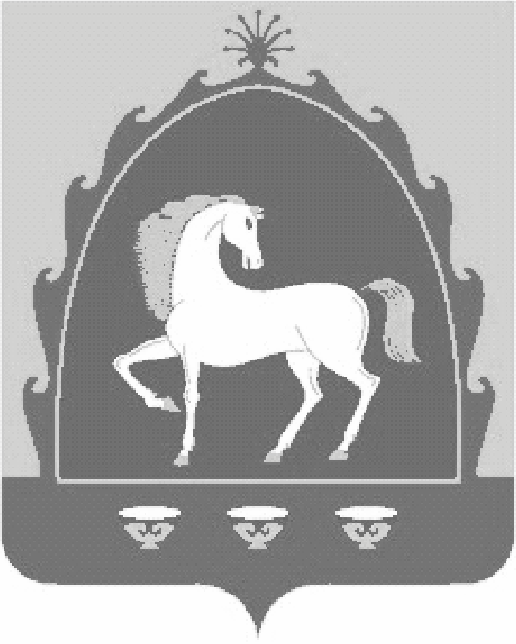 РЕСПУБЛИКА БАШКОРТОСТАН АДМИНИСТРАЦИЯ СЕЛЬСКОГО ПОСЕЛЕНИЯ ТЕМЯСОВСКИЙ  СЕЛЬСОВЕТ МУНИЦИПАЛЬНОГО РАЙОНА БАЙМАКСКИЙ РАЙОН453663, РБ, Баймакский район, с.Темясово, ул. Почтовая,6тел.: (34751) 4-83-36, 4-84-03E-mail: temys-sp@yandex.ru